CONTENIDO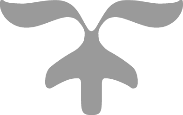 INTRODUCCIÓNBIENVENIDA DEL PRESIDENTE MUNICIPALCULTURA GUBERNAMENTAL NORMATIVIDAD APLICABLEOBJETIVOS DE LA DIRECCIÓNGUIAS OPERATIVASPROCEDIMIENTO PARA EL CONTROL DE DOCUMENTOSPROCEDIMIENTOS PARA LA MEJORA DEL DESEMPEÑO INSTITUCIONALMÉTODO DE CONFORMACIÓN DEL MANUAL ORGANIZACIONALIntroducción2Bienvenida de Presidente3Cultura Gubernamental4Normatividad Aplicable7Objetivos de la Dirección8Guías Operativas por Área:Director de Egresos.Asistente de Dirección.Encargado de Pagaduría.Encargado de Pagos diversos.Encargada de Servicios Generales.Encargada de Área de Cheques.Encargado de Control de Combustible.9Procedimiento para el Control de documentos56Modelo de Mejora del desempeño Institucional del MunicipioProcedimiento de Selección de Personal.Procedimiento de Inducción del personal.Procedimiento de capacitación.Procedimiento de rendición de cuentas interno.57Método de Conformación del Manual OrganizacionalHoja de Control de Cambios6061El propósito del presente Manual tiene como fin ser un Instrumento que ayude a guiar, orientar y enfocar todos los esfuerzos de los servidores públicos en el cumplimiento de las funciones alineadas a los objetivos específicos de su puesto de trabajo asignado y a los objetivos de la Dirección a la cual pertenecen, de la misma manera, esta creado para mejorar la comunicación y transmitir información, respecto a la organización, y funcionamiento de cada Dependencia o Institución del H. Ayuntamiento de Mazatlán.Es del interés de la presente Administración Pública, encabezada por el Ing. Carlos Eduardo Felton González, ser eficiente en el desempeño diario de cada Servidor Público que colabora en el Municipio, es por ello, que el Manual Organizacional de cada Dirección fue creado para: Precisar las funciones encomendadas a la Dependencia, para evitar duplicidad de funciones, detectar omisiones y deslindar responsabilidades. Colaborar en la ejecución correcta de las actividades encomendadas al personal y proporcionar la uniformidad. Permitir el ahorro de tiempo y esfuerzos en la ejecución de las funciones, evitando la repetición de instrucciones y directrices. Proporcionar información básica para la planeación e instrumentar medidas de modernización administrativa. Servir como medio de integración al personal de nuevo ingreso, facilitando su incorporación e inducción a las distintas áreas. Ser un instrumento útil de orientación e información sobre las funciones o atribuciones asignadas a las unidades responsables. A partir de este momento eres un elemento importante de presente Administración Pública del H. Ayuntamiento de Mazatlán Sinaloa.Como colaborador, tus cualidades y aptitudes, han permitido considerarte para ingresar a nuestro equipo de trabajo y creemos que tu aporte va a ser fundamental para el logro de los objetivos de tu área de trabajo. Aquí encontrarás compañeros de trabajo cordiales, y un ambiente de trabajo adecuado, donde estoy seguro se te facilitará tener un excelente desempeño.Te felicitamos y nos complace tenerte con nosotros y esperamos que adoptes los valores de nuestra cultura: responsabilidad, disciplina y servicio de excelencia para el bien del país, del estado, de la sociedad y de tu familia. Así mismo, te exhortamos a vivir dichos valores y formes parte activa de este grupo humano que está trabajando para mejorar tu comunidad y ofrecer un excelente servicio a la ciudadanía.Al pertenecer a nuestro equipo de trabajo, has contraído una serie de deberes y responsabilidades que son necesarios cumplir y respetar, es por eso, es de mi gusto presentarte el presente Manual Organizacional de tu Dirección.Aquí encontraras una Guía Operativa que te ayudará a la adopción de tu puesto, ayudándote a enfocar constantemente el objetivo de tus actividades, de la misma manera, te muestra la metodología y parámetros de medición para el desarrollo de tus funciones de manera efectiva y la correspondiente rendición de cuentas hacia tu Jefe Inmediato.Quienes conformamos ésta Administración, entendemos perfectamente que nuestra sociedad y nuestro país esperan lo mejor de todos nosotros, de nuestros resultados y servicios, por lo tanto te invito a aprovechar tus habilidades y conocimientos para mejorar nuestro Mazatlán.De nuevo te doy la bienvenida a éste tu nuevo Equipo de trabajo, deseándote mucho éxito.¡Bienvenido!Ing. Carlos Eduardo Felton GonzálezPresidente del Municipio de Mazatlán, SinaloaMisiónAdministrar de manera eficiente y transparente los recursos del municipio que permita la ejecución de obras y servicios óptimos mediante la integración de esfuerzos entre sociedad y gobierno. VisiónSer un municipio con alto espíritu de servicio, que se acerque a la gente para atender sus necesidades con la prestación y la buena calidad y la buena gestión y administración de los recursos necesarios para implementar acciones que mejoren la calidad de vida de la población en el presente y generen oportunidades para el desarrollo del municipio a futuro.Código de Ética y ConductaPara fortalecer un Modelo de Gobierno que opere y sea eficiente se requiere de una Administración Pública ordenada, honesta y transparente; en este sentido, el Ingeniero Carlos Eduardo Felton González, C. Presidente Municipal de Mazatlán, ha planteado y exhortado a los servidores públicos del Municipio para que se comprometan a cumplir, en el periodo 2014-2016 “Construyendo Futuro”, el Código de Ética y Conducta, a fin de que con sus acciones se incrementen los estándares de calidad de la gestión municipal. El Código tiene como objetivos específicos: Llevar a cabo acciones permanentes para identificar y delimitar las conductas que en situaciones específicas deberán observar los servidores públicos en el desempeño de sus cargos o comisiones.Lograr que los servidores públicos conozcan, entiendan y vivan los valores y principios que dispone este código. Orientar a los servidores públicos en los asuntos relacionados con la emisión, aplicación y cumplimiento del Código, particularmente en caso de dilemas éticos. Este código es de observancia general y obligatoria tiene como objeto enunciar y dar a conocer, los valores y principios de carácter ético, además de orientar la actuación de los servidores públicos del H. Ayuntamiento de Mazatlán, en el desempeño de sus empleos, cargos o comisiones, ante las situaciones concretas que se le presenten, y que deriven de las funciones y actividades propias de la institución. Es responsabilidad de los sujetos de este código, ajustarse en el desempeño de sus actividades a los valores y principios previstas en este, independientemente de las obligaciones específicas que les correspondan conforme al ejercicio de sus funciones. Todo servidor público del H. Ayuntamiento de Mazatlán está obligado a conocer el Código de Ética y Conducta, a fin de aplicarlo en el ámbito de sus competencias, conforme a los valores, principios y conductas estipuladas en éste. Los valores y principios descritos en el presente código serán asumidos y cumplidos de manera consciente y responsable por todos los servidores públicos de la Administración Pública Municipal, con el propósito de consolidarlos en una cultura gubernamental. Todo servidor público, deberá observar los siguientes valores: Bien Común.- Todas las decisiones y acciones del servidor público deben estar dirigidas a la satisfacción de las necesidades e intereses de la sociedad por encima de sus intereses particulares.Entorno Cultural y Ecológico.- El servidor público debe realizar sus actividades evitando la afectación de nuestro patrimonio cultural y del ecosistema donde vive, asumiendo una férrea voluntad de respeto, defensa y preservación de la cultura y del medio ambiente de nuestro país, que se refleja en sus decisiones y actos. Generosidad.- El Servidor público deberá conducirse con una actitud sensible, solidaria de respeto y apoyo a los ciudadanos. Igualdad.- El servidor público debe prestar los servicios que se le han encomendado, a todos los miembros de la sociedad que tengan derecho a recibirlos, sin importar su origen étnico o nacional, el género, la edad, las discapacidades, la condición social, las condiciones de salud, la religión, las opiniones, las preferencias sexuales, el estado civil, preferencia política o cualquier otra que atente contra la dignidad humana. Integridad.- Todo servidor público debe actuar con honestidad atendiendo siempre a la verdad Justicia.- El servidor público debe conducirse invariablemente con apego a las normas jurídicas inherentes a la función que desempeña. Respetar el Estado de Derecho es una responsabilidad que, debe asumir y cumplir. Liderazgo.- El servidor público debe trabajar para convertirse en un decidido promotor de valores y principios en la sociedad y en la institución pública, partiendo del ejemplo personal, ya que a través de su actitud, actuación y desempeño se construye la confianza de los ciudadanos a las instituciones. Respeto.- Todo servidor público debe dar a las personas un trato digno, cortés, cordial y tolerante. Además, está obligado a reconocer y considerar en todo momento los derechos, libertades y cualidades inherentes a la condición humana. Responsabilidad.- El servidor público debe realizar las funciones encomendadas, cumpliendo con las metas y objetivos del H. Ayuntamiento de Mazatlán, a fin de alcanzar con eficiencia y eficacia los resultados esperados, mejorando su desempeño y la atención al ciudadano, asumiendo así las consecuencias de sus actos y decisiones.Subsidiariedad.- El servidor público debe resolver los temas que le sean propios y estar atento para participar en la solución de los problemas en las áreas de sus compañeros, trabajando en equipo para fomentar un gobierno eficaz en la consecución de resultados para el bienestar de Mazatlán. Solidaridad.- Como servidor público debe integrarse plenamente en la comunidad en la que vive y a la cual representa, uniendo sus esfuerzos a los de sus compañeros del gobierno municipal, para servir a los demás en los momentos difíciles y de la vida diaria. Todo servidor público, deberá observar los siguientes principios en el desempeño de sus funciones: Conflicto de Interés y Uso del Cargo Público.- El servidor público se abstendrá de participar en acciones y situaciones que lo beneficien en lo personal o a familiares de manera directa o indirecta.Eficiencia.- El servidor público debe ejercitar la función pública en forma congruente a los fines y propósitos establecidos por el empleo, cargo o comisión de que se trate. Honradez- Como servidor público en el ejercicio de sus funciones, debe utilizar los recursos públicos tanto humanos como materiales, técnicos y financieros, que se le encomiendan o responsabilicen, con el mayor cuidado y esmero, dedicándolos exclusivamente al fin para el que se encuentran efectos. Imparcialidad.- El servidor público no debe desvirtuar el ejercicio de la función pública para beneficiar intereses personales, familiares o de negocios. Lealtad.- El servidor público debe guardar la Constitución Política de los Estados Unidos Mexicanos, la Constitución Política del Estado de Sinaloa, las instituciones y el orden jurídico del país, asimismo, entregarse a la institución, preservando y protegiendo los intereses públicos. Legalidad.- Como servidor público su actuación debe ajustarse a lo expresamente establecido en la Ley.  Transparencia.- El servidor público debe permitir y garantizar el acceso a la información gubernamental, sin más límite que el que imponga el interés público y los derechos de privacidad de los particulares establecidos por la ley. Hacer un uso responsable y claro de los recursos públicos, eliminando cualquier discrecionalidad indebida en su aplicación. Rendición de Cuentas.- El servidor debe asumir plenamente ante la sociedad, la responsabilidad de desempeñar sus funciones en forma adecuada y sujetarse a la evaluación de la propia sociedad. Realizar sus funciones con eficacia y calidad así como contar permanentemente con la disposición para desarrollar procesos de mejora continua, de modernización y de optimización de recursos públicos.La Tesorería Municipal se encarga de elaborar el presupuesto anual municipal, de acuerdo a los ingresos estimados. Está al pendiente de que el conjunto de las dependencias que conforman el Municipio, mantengan el equilibrio entre el gasto real y el presupuestado para evitar que al final del ejercicio fiscal se presenten déficits o desviaciones imposibles de corregir. De la misma forma, mantiene un contacto permanente con los contribuyentes para alentarlos a cumplir puntualmente con sus obligaciones tributarias con el Municipio y es la responsable del adecuado registro contable de las operaciones que se llevan a cabo.La Tesorería Municipal, cuenta con un marco jurídico basado en:Reglamento de la Administración Pública del Municipio de Mazatlán.Reglamento de Bando de Policía y Buen Gobierno del Estado de Sinaloa.Ley de Presupuesto, Contabilidad y Gasto Público del Estado de Sinaloa.Ley de Acceso a la información Pública del Estado de Sinaloa.Ley de Responsabilidades Administrativas de los Servidores Públicos del Estado de SinaloaLey de Gobierno Municipal del Estado de Sinaloa.Ley Federal de Trabajo.Constitución Política del Estado de Sinaloa.Constitución Política de los Estados Unidos Mexicanos.Código Civil del Estado de Sinaloa.MISIÓNElaboración anual de la propuesta de Ley de Ingresos y del Presupuesto de Egresos y la vigilancia en el manejo adecuado de los mismos, observando los criterios de Racionalidad, Austeridad y Disciplina Financiera que deben cumplir las diferentes dependencias que conforman el Municipio. VISIÓNA través de la estricta vigilancia en el adecuado uso de los Fondos Públicos y de manejar la información en un marco de transparencia, lograr que la ciudadanía confíe en el manejo con que sus autoridades municipales operan dichos recursos.OBJETIVOSImpulsar un Sistema de Gobierno que mantenga cercanía y confianza con la sociedad por la aplicación transparente y eficiente de los recursos públicos para generar el mayor beneficio a la sociedad, reduciendo costos de operación y modernizando los procesos administrativos. GUIA OPERATIVAGUIA OPERATIVATesorería Municipal / Dirección de EgresosTesorería Municipal / Dirección de EgresosDIRECTOR DE EGRESOSDIRECTOR DE EGRESOSObjetivoObjetivoAdministrar eficientemente los pagos a proveedores, brindar una efectiva atención a proveedores, asegurar la correcta pagaduría de la nómina al personal, llevar el control de reposición de caja chica y pago de viáticos, así como el control de entrega de vales de combustible y vigilar la correcta emisión y entrega de cheques y pólizas de egresos, atender solicitudes de otras Dependencias referente a dudas en los pagos y dar respuesta a solicitudes de información estadística del área, previa autorización de Tesorero.Administrar eficientemente los pagos a proveedores, brindar una efectiva atención a proveedores, asegurar la correcta pagaduría de la nómina al personal, llevar el control de reposición de caja chica y pago de viáticos, así como el control de entrega de vales de combustible y vigilar la correcta emisión y entrega de cheques y pólizas de egresos, atender solicitudes de otras Dependencias referente a dudas en los pagos y dar respuesta a solicitudes de información estadística del área, previa autorización de Tesorero.Conocimientos y HabilidadesConocimientos y HabilidadesManejo de Personal y LiderazgoTransferencias bancarias, consulta de saldosCapacidad verbal y Facilidad de palabraPago de nómina, proveedores, caja chica y viáticosExcelente ortografía y redacciónManejo del Sistema software SADMUN, ISERIESToma de DecisionesManejo de Equipo de Cómputo y Paquetería OfficeHerramientas y equipoHerramientas y equipoComputadora / ImpresoraEstados de cuenta, Cheques, pólizas de diarioTeléfono / ConmutadorVales combustibleCopiadora / EscánerSistema software SADMUN, ISERIESPuestos a su cargoAsistente de Dirección.Encargado de Pagaduría.Encargado de Pagos diversos.Encargada de Servicios Generales.Encargada de Área de Cheques.Encargado de Control de Combustible.Puestos a su cargoAsistente de Dirección.Encargado de Pagaduría.Encargado de Pagos diversos.Encargada de Servicios Generales.Encargada de Área de Cheques.Encargado de Control de Combustible.Jefe InmediatoDirector Jefe InmediatoDirector Departamento del Jefe InmediatoDepartamento del Jefe InmediatoDirección de IngresosDirección de IngresosResponsable de actualización de esta guíaResponsable de actualización de esta guíaDirección de Recursos Humanos del H. Ayuntamiento de MazatlánDirección de Recursos Humanos del H. Ayuntamiento de MazatlánFUNCION 1. CONTROL DE PAGO A PROVEEDORESFUNCION 1. CONTROL DE PAGO A PROVEEDORESFUNCION 1. CONTROL DE PAGO A PROVEEDORESFUNCION 1. CONTROL DE PAGO A PROVEEDORESAnalizar la Lista de pagos a proveedores, dar prioridad a los pagos considerando el crédito (fechas límite de pago) y montos a saldar.Revisar los saldos de cada Estado de cuenta bancaria del Ayuntamiento, identificando si hay solvencia económica para realizar pagos a proveedores.Presentar a Tesorero la Programación de pagos a proveedores, recibiendo instrucciones sobre los pagos a realizar.  Autorizar la emisión de cheques y pagos por transferencia bancaria a proveedores, haciendo uso del Programa de pagos autorizado por el Tesorero.Verificar la ejecución correcta de transferencias para pagos a proveedores, ingresando a la página web de la cuenta bancaria.Confirmar la entrega correcta de cheques para Proveedores. PRODUCTIVIDADAnalizar la Lista de pagos a proveedores, dar prioridad a los pagos considerando el crédito (fechas límite de pago) y montos a saldar.Revisar los saldos de cada Estado de cuenta bancaria del Ayuntamiento, identificando si hay solvencia económica para realizar pagos a proveedores.Presentar a Tesorero la Programación de pagos a proveedores, recibiendo instrucciones sobre los pagos a realizar.  Autorizar la emisión de cheques y pagos por transferencia bancaria a proveedores, haciendo uso del Programa de pagos autorizado por el Tesorero.Verificar la ejecución correcta de transferencias para pagos a proveedores, ingresando a la página web de la cuenta bancaria.Confirmar la entrega correcta de cheques para Proveedores. PRODUCTIVIDADAnalizar la Lista de pagos a proveedores, dar prioridad a los pagos considerando el crédito (fechas límite de pago) y montos a saldar.Revisar los saldos de cada Estado de cuenta bancaria del Ayuntamiento, identificando si hay solvencia económica para realizar pagos a proveedores.Presentar a Tesorero la Programación de pagos a proveedores, recibiendo instrucciones sobre los pagos a realizar.  Autorizar la emisión de cheques y pagos por transferencia bancaria a proveedores, haciendo uso del Programa de pagos autorizado por el Tesorero.Verificar la ejecución correcta de transferencias para pagos a proveedores, ingresando a la página web de la cuenta bancaria.Confirmar la entrega correcta de cheques para Proveedores. PRODUCTIVIDADAnalizar la Lista de pagos a proveedores, dar prioridad a los pagos considerando el crédito (fechas límite de pago) y montos a saldar.Revisar los saldos de cada Estado de cuenta bancaria del Ayuntamiento, identificando si hay solvencia económica para realizar pagos a proveedores.Presentar a Tesorero la Programación de pagos a proveedores, recibiendo instrucciones sobre los pagos a realizar.  Autorizar la emisión de cheques y pagos por transferencia bancaria a proveedores, haciendo uso del Programa de pagos autorizado por el Tesorero.Verificar la ejecución correcta de transferencias para pagos a proveedores, ingresando a la página web de la cuenta bancaria.Confirmar la entrega correcta de cheques para Proveedores. PRODUCTIVIDADPeriódicamente es necesario aplicar una evaluación individual  cada empleado para medir el Índice de Productividad Individual (iPi), de acuerdo a: Periódicamente es necesario aplicar una evaluación individual  cada empleado para medir el Índice de Productividad Individual (iPi), de acuerdo a: Periódicamente es necesario aplicar una evaluación individual  cada empleado para medir el Índice de Productividad Individual (iPi), de acuerdo a: Periódicamente es necesario aplicar una evaluación individual  cada empleado para medir el Índice de Productividad Individual (iPi), de acuerdo a: Indicadores de Desempeño individual del Puesto:Indicadores de Desempeño individual del Puesto:Indicadores de Desempeño individual del Puesto:Indicadores de Desempeño individual del Puesto:NOMBRE DEL INDICADORUNIDADESFRECUENCIAFORMULACuentas por pagar$Según demandaObteniendo el total de pagos pendientes a realizar a cada ProveedorDocumentación Obligatoria:Documentación Obligatoria:Documentación Obligatoria:Documentación Obligatoria:REPORTEFECHA LIMITE DE ENTREGA                             FECHA LIMITE DE ENTREGA                             DESTINO                                                                    Programa de pagos a proveedoresSegún demandaSegún demandaTesoreroFUNCION 2. ATENCIÓN A PROVEEDORES FUNCION 2. ATENCIÓN A PROVEEDORES FUNCION 2. ATENCIÓN A PROVEEDORES FUNCION 2. ATENCIÓN A PROVEEDORES Atender a los Proveedores que acuden a las oficinas del área y que solicitan una audiencia con el Director de Egresos.Recibir al proveedor y escuchar el motivo de su visita. Confirmar la fecha de pago según el Programa de Pagos autorizado o aclarando cualquier duda sobre la emisión y recepción de facturas, insumos o servicios.Canalizar con los Encargados de Área correspondientes para dar seguimiento al asunto tratado.Llamar a los Proveedores para que acudan a las oficinas del área para aclarar o confirmar cualquier asunto relacionado a los pagos pendientes, entrega de facturas, recepción de insumos o servicios.En el caso de nuevos proveedores, solicitar una cuenta bancaria y verificar la alta en el sistema bancario para realizar depósitos a través de transferencia.PRODUCTIVIDADAtender a los Proveedores que acuden a las oficinas del área y que solicitan una audiencia con el Director de Egresos.Recibir al proveedor y escuchar el motivo de su visita. Confirmar la fecha de pago según el Programa de Pagos autorizado o aclarando cualquier duda sobre la emisión y recepción de facturas, insumos o servicios.Canalizar con los Encargados de Área correspondientes para dar seguimiento al asunto tratado.Llamar a los Proveedores para que acudan a las oficinas del área para aclarar o confirmar cualquier asunto relacionado a los pagos pendientes, entrega de facturas, recepción de insumos o servicios.En el caso de nuevos proveedores, solicitar una cuenta bancaria y verificar la alta en el sistema bancario para realizar depósitos a través de transferencia.PRODUCTIVIDADAtender a los Proveedores que acuden a las oficinas del área y que solicitan una audiencia con el Director de Egresos.Recibir al proveedor y escuchar el motivo de su visita. Confirmar la fecha de pago según el Programa de Pagos autorizado o aclarando cualquier duda sobre la emisión y recepción de facturas, insumos o servicios.Canalizar con los Encargados de Área correspondientes para dar seguimiento al asunto tratado.Llamar a los Proveedores para que acudan a las oficinas del área para aclarar o confirmar cualquier asunto relacionado a los pagos pendientes, entrega de facturas, recepción de insumos o servicios.En el caso de nuevos proveedores, solicitar una cuenta bancaria y verificar la alta en el sistema bancario para realizar depósitos a través de transferencia.PRODUCTIVIDADAtender a los Proveedores que acuden a las oficinas del área y que solicitan una audiencia con el Director de Egresos.Recibir al proveedor y escuchar el motivo de su visita. Confirmar la fecha de pago según el Programa de Pagos autorizado o aclarando cualquier duda sobre la emisión y recepción de facturas, insumos o servicios.Canalizar con los Encargados de Área correspondientes para dar seguimiento al asunto tratado.Llamar a los Proveedores para que acudan a las oficinas del área para aclarar o confirmar cualquier asunto relacionado a los pagos pendientes, entrega de facturas, recepción de insumos o servicios.En el caso de nuevos proveedores, solicitar una cuenta bancaria y verificar la alta en el sistema bancario para realizar depósitos a través de transferencia.PRODUCTIVIDADPeriódicamente es necesario aplicar una evaluación individual  cada empleado para medir el Índice de Productividad Individual (iPi), de acuerdo a: Periódicamente es necesario aplicar una evaluación individual  cada empleado para medir el Índice de Productividad Individual (iPi), de acuerdo a: Periódicamente es necesario aplicar una evaluación individual  cada empleado para medir el Índice de Productividad Individual (iPi), de acuerdo a: Periódicamente es necesario aplicar una evaluación individual  cada empleado para medir el Índice de Productividad Individual (iPi), de acuerdo a: Indicadores de Desempeño individual del Puesto:Indicadores de Desempeño individual del Puesto:Indicadores de Desempeño individual del Puesto:Indicadores de Desempeño individual del Puesto:NOMBRE DEL INDICADORUNIDADESFRECUENCIAFORMULAAtención de Proveedores Número enteroSegún demandaSumando el Total de proveedores atendidosDocumentación Obligatoria:Documentación Obligatoria:Documentación Obligatoria:Documentación Obligatoria:REPORTEFECHA LIMITE DE ENTREGA                             FECHA LIMITE DE ENTREGA                             DESTINO                                                                    Programa de pagosSegún demandaSegún demandaUso y control InternoFUNCION 3. CONTROL DE PAGO DE NÓMINA FUNCION 3. CONTROL DE PAGO DE NÓMINA FUNCION 3. CONTROL DE PAGO DE NÓMINA FUNCION 3. CONTROL DE PAGO DE NÓMINA De acuerdo el total de nómina a pegar al personal de todas las Dependencias del Ayuntamiento, revisar los estados de cuenta y autorizar la solicitud de efectivo, cheques o transferencias a los Bancos establecidos. Supervisar al personal a su cargo para corroborar la correcta ejecución del pago de nómina, considerando:Elaboración y entrega de recibos de cobro (tarjeta de nómina). Preparación y entrega de sobres con efectivo para pago a trabajadores. Pago al personal de nómina extraordinaria y nómina ordinaria. Verificar si hubo personal que no pasaron a cobrar su nómina o atender aquellos casos en donde hubiera reclamaciones o errores en los depósitos por transferencia bancaria.Solicitar a su personal la elaboración de oficios para notificación de asistencia a los trabajadores que no pasaron por su sobre de pago de Nómina.Confirmar con el área de pagaduría que todos los trabajadores a quienes se les pago, hayan firmado de conformidad las listas de raya y los recibos de nómina correspondientes (talones).PRODUCTIVIDADDe acuerdo el total de nómina a pegar al personal de todas las Dependencias del Ayuntamiento, revisar los estados de cuenta y autorizar la solicitud de efectivo, cheques o transferencias a los Bancos establecidos. Supervisar al personal a su cargo para corroborar la correcta ejecución del pago de nómina, considerando:Elaboración y entrega de recibos de cobro (tarjeta de nómina). Preparación y entrega de sobres con efectivo para pago a trabajadores. Pago al personal de nómina extraordinaria y nómina ordinaria. Verificar si hubo personal que no pasaron a cobrar su nómina o atender aquellos casos en donde hubiera reclamaciones o errores en los depósitos por transferencia bancaria.Solicitar a su personal la elaboración de oficios para notificación de asistencia a los trabajadores que no pasaron por su sobre de pago de Nómina.Confirmar con el área de pagaduría que todos los trabajadores a quienes se les pago, hayan firmado de conformidad las listas de raya y los recibos de nómina correspondientes (talones).PRODUCTIVIDADDe acuerdo el total de nómina a pegar al personal de todas las Dependencias del Ayuntamiento, revisar los estados de cuenta y autorizar la solicitud de efectivo, cheques o transferencias a los Bancos establecidos. Supervisar al personal a su cargo para corroborar la correcta ejecución del pago de nómina, considerando:Elaboración y entrega de recibos de cobro (tarjeta de nómina). Preparación y entrega de sobres con efectivo para pago a trabajadores. Pago al personal de nómina extraordinaria y nómina ordinaria. Verificar si hubo personal que no pasaron a cobrar su nómina o atender aquellos casos en donde hubiera reclamaciones o errores en los depósitos por transferencia bancaria.Solicitar a su personal la elaboración de oficios para notificación de asistencia a los trabajadores que no pasaron por su sobre de pago de Nómina.Confirmar con el área de pagaduría que todos los trabajadores a quienes se les pago, hayan firmado de conformidad las listas de raya y los recibos de nómina correspondientes (talones).PRODUCTIVIDADDe acuerdo el total de nómina a pegar al personal de todas las Dependencias del Ayuntamiento, revisar los estados de cuenta y autorizar la solicitud de efectivo, cheques o transferencias a los Bancos establecidos. Supervisar al personal a su cargo para corroborar la correcta ejecución del pago de nómina, considerando:Elaboración y entrega de recibos de cobro (tarjeta de nómina). Preparación y entrega de sobres con efectivo para pago a trabajadores. Pago al personal de nómina extraordinaria y nómina ordinaria. Verificar si hubo personal que no pasaron a cobrar su nómina o atender aquellos casos en donde hubiera reclamaciones o errores en los depósitos por transferencia bancaria.Solicitar a su personal la elaboración de oficios para notificación de asistencia a los trabajadores que no pasaron por su sobre de pago de Nómina.Confirmar con el área de pagaduría que todos los trabajadores a quienes se les pago, hayan firmado de conformidad las listas de raya y los recibos de nómina correspondientes (talones).PRODUCTIVIDADPeriódicamente es necesario aplicar una evaluación individual  cada empleado para medir el Índice de Productividad Individual (iPi), de acuerdo a: Periódicamente es necesario aplicar una evaluación individual  cada empleado para medir el Índice de Productividad Individual (iPi), de acuerdo a: Periódicamente es necesario aplicar una evaluación individual  cada empleado para medir el Índice de Productividad Individual (iPi), de acuerdo a: Periódicamente es necesario aplicar una evaluación individual  cada empleado para medir el Índice de Productividad Individual (iPi), de acuerdo a: Indicadores de Desempeño individual del Puesto:Indicadores de Desempeño individual del Puesto:Indicadores de Desempeño individual del Puesto:Indicadores de Desempeño individual del Puesto:NOMBRE DEL INDICADORUNIDADESFRECUENCIAFORMULAPago de nómina%Según demandaTotal de pagos efectuados / Total de trabajadores registrados en la plantilla de nóminaDocumentación Obligatoria:Documentación Obligatoria:Documentación Obligatoria:Documentación Obligatoria:REPORTEFECHA LIMITE DE ENTREGA                             FECHA LIMITE DE ENTREGA                             DESTINO                                                                    Oficios de solicitud para recoger pago de nóminaSegún demandaSegún demandaDependencias del H. AyuntamientoFUNCION 4. CONTROL DE REPOSICIÓN DE CAJA CHICA Y PAGO DE VIATICOSFUNCION 4. CONTROL DE REPOSICIÓN DE CAJA CHICA Y PAGO DE VIATICOSFUNCION 4. CONTROL DE REPOSICIÓN DE CAJA CHICA Y PAGO DE VIATICOSFUNCION 4. CONTROL DE REPOSICIÓN DE CAJA CHICA Y PAGO DE VIATICOSRevisar las solicitudes de reposición de caja chica o viáticos de cualquier Dependencias.Determinar si las solicitudes proceden de acuerdo a los gastos realizados con justificación.Analizar con Tesorero las solicitudes y confirmar a quienes se le efectuará el reembolso.Informar al personal a su cargo, las solicitudes de reposición autorizadas para la emisión del cheque correspondiente.Atender cualquier duda de los Directores de las Dependencias solicitantes sobre la entrega de recurso económico para caja chica o pago de viáticos.PRODUCTIVIDADRevisar las solicitudes de reposición de caja chica o viáticos de cualquier Dependencias.Determinar si las solicitudes proceden de acuerdo a los gastos realizados con justificación.Analizar con Tesorero las solicitudes y confirmar a quienes se le efectuará el reembolso.Informar al personal a su cargo, las solicitudes de reposición autorizadas para la emisión del cheque correspondiente.Atender cualquier duda de los Directores de las Dependencias solicitantes sobre la entrega de recurso económico para caja chica o pago de viáticos.PRODUCTIVIDADRevisar las solicitudes de reposición de caja chica o viáticos de cualquier Dependencias.Determinar si las solicitudes proceden de acuerdo a los gastos realizados con justificación.Analizar con Tesorero las solicitudes y confirmar a quienes se le efectuará el reembolso.Informar al personal a su cargo, las solicitudes de reposición autorizadas para la emisión del cheque correspondiente.Atender cualquier duda de los Directores de las Dependencias solicitantes sobre la entrega de recurso económico para caja chica o pago de viáticos.PRODUCTIVIDADRevisar las solicitudes de reposición de caja chica o viáticos de cualquier Dependencias.Determinar si las solicitudes proceden de acuerdo a los gastos realizados con justificación.Analizar con Tesorero las solicitudes y confirmar a quienes se le efectuará el reembolso.Informar al personal a su cargo, las solicitudes de reposición autorizadas para la emisión del cheque correspondiente.Atender cualquier duda de los Directores de las Dependencias solicitantes sobre la entrega de recurso económico para caja chica o pago de viáticos.PRODUCTIVIDADPeriódicamente es necesario aplicar una evaluación individual  cada empleado para medir el Índice de Productividad Individual (iPi), de acuerdo a: Periódicamente es necesario aplicar una evaluación individual  cada empleado para medir el Índice de Productividad Individual (iPi), de acuerdo a: Periódicamente es necesario aplicar una evaluación individual  cada empleado para medir el Índice de Productividad Individual (iPi), de acuerdo a: Periódicamente es necesario aplicar una evaluación individual  cada empleado para medir el Índice de Productividad Individual (iPi), de acuerdo a: Indicadores de Desempeño individual del Puesto:Indicadores de Desempeño individual del Puesto:Indicadores de Desempeño individual del Puesto:Indicadores de Desempeño individual del Puesto:NOMBRE DEL INDICADORUNIDADESFRECUENCIAFORMULAReposición de caja chica y pago de viáticos%Según demandaSolicitudes aprobadas / Solicitudes recibidasDocumentación Obligatoria:Documentación Obligatoria:Documentación Obligatoria:Documentación Obligatoria:REPORTEFECHA LIMITE DE ENTREGA                             FECHA LIMITE DE ENTREGA                             DESTINO                                                                    Oficios de solicitud para reposición de caja chica o pago de viáticosSegún demandaSegún demandaTesoreroFUNCION 5. CONTROL DE ENTREGA DE VALES DE COMBUSTIBLEFUNCION 5. CONTROL DE ENTREGA DE VALES DE COMBUSTIBLEFUNCION 5. CONTROL DE ENTREGA DE VALES DE COMBUSTIBLEFUNCION 5. CONTROL DE ENTREGA DE VALES DE COMBUSTIBLERevisar los reportes de consumo de combustible de cada Dependencia.Detectar desfases en el consumo de combustible estimado según presupuesto y el consumo real reportado por Departamento.Autorizar la entrega de vales de combustible a las Dependencias solicitantes para su reposición.En caso de recibir oficios de solicitud de vales adicionales, se revisa la justificación presentada con el Tesorero y determinar si se autoriza la entrega.Solicitar al personal a su cargo Reportes especiales sobre consumo de combustible semanal o mensual de cualquier departamento o área del Municipio.PRODUCTIVIDADRevisar los reportes de consumo de combustible de cada Dependencia.Detectar desfases en el consumo de combustible estimado según presupuesto y el consumo real reportado por Departamento.Autorizar la entrega de vales de combustible a las Dependencias solicitantes para su reposición.En caso de recibir oficios de solicitud de vales adicionales, se revisa la justificación presentada con el Tesorero y determinar si se autoriza la entrega.Solicitar al personal a su cargo Reportes especiales sobre consumo de combustible semanal o mensual de cualquier departamento o área del Municipio.PRODUCTIVIDADRevisar los reportes de consumo de combustible de cada Dependencia.Detectar desfases en el consumo de combustible estimado según presupuesto y el consumo real reportado por Departamento.Autorizar la entrega de vales de combustible a las Dependencias solicitantes para su reposición.En caso de recibir oficios de solicitud de vales adicionales, se revisa la justificación presentada con el Tesorero y determinar si se autoriza la entrega.Solicitar al personal a su cargo Reportes especiales sobre consumo de combustible semanal o mensual de cualquier departamento o área del Municipio.PRODUCTIVIDADRevisar los reportes de consumo de combustible de cada Dependencia.Detectar desfases en el consumo de combustible estimado según presupuesto y el consumo real reportado por Departamento.Autorizar la entrega de vales de combustible a las Dependencias solicitantes para su reposición.En caso de recibir oficios de solicitud de vales adicionales, se revisa la justificación presentada con el Tesorero y determinar si se autoriza la entrega.Solicitar al personal a su cargo Reportes especiales sobre consumo de combustible semanal o mensual de cualquier departamento o área del Municipio.PRODUCTIVIDADPeriódicamente es necesario aplicar una evaluación individual  cada empleado para medir el Índice de Productividad Individual (iPi), de acuerdo a: Periódicamente es necesario aplicar una evaluación individual  cada empleado para medir el Índice de Productividad Individual (iPi), de acuerdo a: Periódicamente es necesario aplicar una evaluación individual  cada empleado para medir el Índice de Productividad Individual (iPi), de acuerdo a: Periódicamente es necesario aplicar una evaluación individual  cada empleado para medir el Índice de Productividad Individual (iPi), de acuerdo a: Indicadores de Desempeño individual del Puesto:Indicadores de Desempeño individual del Puesto:Indicadores de Desempeño individual del Puesto:Indicadores de Desempeño individual del Puesto:NOMBRE DEL INDICADORUNIDADESFRECUENCIAFORMULAEntrega de vales de combustible%Según demandaSolicitudes aprobadas / Solicitudes recibidasDocumentación Obligatoria:Documentación Obligatoria:Documentación Obligatoria:Documentación Obligatoria:REPORTEFECHA LIMITE DE ENTREGA                             FECHA LIMITE DE ENTREGA                             DESTINO                                                                    Oficios de solicitud para vales adicionales, Reportes de consumo de combustibleSegún demandaSegún demandaTesoreroFUNCION 6. CONTROL DE ENTREGA DE CHEQUES Y POLIZAS DE EGRESOSFUNCION 6. CONTROL DE ENTREGA DE CHEQUES Y POLIZAS DE EGRESOSFUNCION 6. CONTROL DE ENTREGA DE CHEQUES Y POLIZAS DE EGRESOSFUNCION 6. CONTROL DE ENTREGA DE CHEQUES Y POLIZAS DE EGRESOSAutorizar la emisión de cheques al personal a su cargo para proceder al pago solicitado, revisando los datos de cada cheque y firmando de aprobado.Verificar que los cheques se entreguen en tiempo y forma a los Proveedores, al personal de las Dependencias solicitantes (en caso de reposición de caja chica o pago de viáticos) y se recabe firma de quien recibe cheque en la respectiva póliza.Supervisar la correcta entrega al Departamento de Contabilidad de las pólizas de diario derivadas de la emisión de cheques para pago a Proveedores, pago de nómina, pago de viáticos, pago de reposición de caja chica.Verificar que el personal de Egresos recaben del departamento de Contabilidad la firma de recibido como acuse de entrega de todas las pólizas de diario generadas.PRODUCTIVIDADAutorizar la emisión de cheques al personal a su cargo para proceder al pago solicitado, revisando los datos de cada cheque y firmando de aprobado.Verificar que los cheques se entreguen en tiempo y forma a los Proveedores, al personal de las Dependencias solicitantes (en caso de reposición de caja chica o pago de viáticos) y se recabe firma de quien recibe cheque en la respectiva póliza.Supervisar la correcta entrega al Departamento de Contabilidad de las pólizas de diario derivadas de la emisión de cheques para pago a Proveedores, pago de nómina, pago de viáticos, pago de reposición de caja chica.Verificar que el personal de Egresos recaben del departamento de Contabilidad la firma de recibido como acuse de entrega de todas las pólizas de diario generadas.PRODUCTIVIDADAutorizar la emisión de cheques al personal a su cargo para proceder al pago solicitado, revisando los datos de cada cheque y firmando de aprobado.Verificar que los cheques se entreguen en tiempo y forma a los Proveedores, al personal de las Dependencias solicitantes (en caso de reposición de caja chica o pago de viáticos) y se recabe firma de quien recibe cheque en la respectiva póliza.Supervisar la correcta entrega al Departamento de Contabilidad de las pólizas de diario derivadas de la emisión de cheques para pago a Proveedores, pago de nómina, pago de viáticos, pago de reposición de caja chica.Verificar que el personal de Egresos recaben del departamento de Contabilidad la firma de recibido como acuse de entrega de todas las pólizas de diario generadas.PRODUCTIVIDADAutorizar la emisión de cheques al personal a su cargo para proceder al pago solicitado, revisando los datos de cada cheque y firmando de aprobado.Verificar que los cheques se entreguen en tiempo y forma a los Proveedores, al personal de las Dependencias solicitantes (en caso de reposición de caja chica o pago de viáticos) y se recabe firma de quien recibe cheque en la respectiva póliza.Supervisar la correcta entrega al Departamento de Contabilidad de las pólizas de diario derivadas de la emisión de cheques para pago a Proveedores, pago de nómina, pago de viáticos, pago de reposición de caja chica.Verificar que el personal de Egresos recaben del departamento de Contabilidad la firma de recibido como acuse de entrega de todas las pólizas de diario generadas.PRODUCTIVIDADPeriódicamente es necesario aplicar una evaluación individual  cada empleado para medir el Índice de Productividad Individual (iPi), de acuerdo a: Periódicamente es necesario aplicar una evaluación individual  cada empleado para medir el Índice de Productividad Individual (iPi), de acuerdo a: Periódicamente es necesario aplicar una evaluación individual  cada empleado para medir el Índice de Productividad Individual (iPi), de acuerdo a: Periódicamente es necesario aplicar una evaluación individual  cada empleado para medir el Índice de Productividad Individual (iPi), de acuerdo a: Indicadores de Desempeño individual del Puesto:Indicadores de Desempeño individual del Puesto:Indicadores de Desempeño individual del Puesto:Indicadores de Desempeño individual del Puesto:NOMBRE DEL INDICADORUNIDADESFRECUENCIAFORMULAEntrega de Cheques%Según demandaSolicitudes aprobadas / Solicitudes recibidasDocumentación Obligatoria:Documentación Obligatoria:Documentación Obligatoria:Documentación Obligatoria:REPORTEFECHA LIMITE DE ENTREGA                             FECHA LIMITE DE ENTREGA                             DESTINO                                                                    ChequesPólizas de diarioSegún demandaDiarioSegún demandaDiarioProveedores, Personal en general del H. Ayuntamiento Departamento de ContabilidadFUNCION 7. RESPUESTA A SOLICITUDES DE INFORMACIÓNFUNCION 7. RESPUESTA A SOLICITUDES DE INFORMACIÓNFUNCION 7. RESPUESTA A SOLICITUDES DE INFORMACIÓNFUNCION 7. RESPUESTA A SOLICITUDES DE INFORMACIÓNFUNCION 7. RESPUESTA A SOLICITUDES DE INFORMACIÓNFUNCION 7. RESPUESTA A SOLICITUDES DE INFORMACIÓNRealizar oficios y dar respuesta a solicitudes por parte de cualquier Dependencia del Municipio u órganos externos. Atender las solicitudes de información referentes a los Indicadores de fin SEDEMSI, Indicadores de Gestión y a los Indicadores de Desempeño.  Revisar con el Director de Ingresos los resultados de los Indicadores o de la información a proporcionar, antes de ser remitida al área solicitante.Una vez revisados y aprobados, enviar la información a través de oficios y anexos al solicitante, aclarar cualquier duda sobre la información presentada con el área solicitante en caso de ser necesario. Recabar acuse de recibido-entregado (firma y sello) de la información proporcionada.PRODUCTIVIDADRealizar oficios y dar respuesta a solicitudes por parte de cualquier Dependencia del Municipio u órganos externos. Atender las solicitudes de información referentes a los Indicadores de fin SEDEMSI, Indicadores de Gestión y a los Indicadores de Desempeño.  Revisar con el Director de Ingresos los resultados de los Indicadores o de la información a proporcionar, antes de ser remitida al área solicitante.Una vez revisados y aprobados, enviar la información a través de oficios y anexos al solicitante, aclarar cualquier duda sobre la información presentada con el área solicitante en caso de ser necesario. Recabar acuse de recibido-entregado (firma y sello) de la información proporcionada.PRODUCTIVIDADRealizar oficios y dar respuesta a solicitudes por parte de cualquier Dependencia del Municipio u órganos externos. Atender las solicitudes de información referentes a los Indicadores de fin SEDEMSI, Indicadores de Gestión y a los Indicadores de Desempeño.  Revisar con el Director de Ingresos los resultados de los Indicadores o de la información a proporcionar, antes de ser remitida al área solicitante.Una vez revisados y aprobados, enviar la información a través de oficios y anexos al solicitante, aclarar cualquier duda sobre la información presentada con el área solicitante en caso de ser necesario. Recabar acuse de recibido-entregado (firma y sello) de la información proporcionada.PRODUCTIVIDADRealizar oficios y dar respuesta a solicitudes por parte de cualquier Dependencia del Municipio u órganos externos. Atender las solicitudes de información referentes a los Indicadores de fin SEDEMSI, Indicadores de Gestión y a los Indicadores de Desempeño.  Revisar con el Director de Ingresos los resultados de los Indicadores o de la información a proporcionar, antes de ser remitida al área solicitante.Una vez revisados y aprobados, enviar la información a través de oficios y anexos al solicitante, aclarar cualquier duda sobre la información presentada con el área solicitante en caso de ser necesario. Recabar acuse de recibido-entregado (firma y sello) de la información proporcionada.PRODUCTIVIDADRealizar oficios y dar respuesta a solicitudes por parte de cualquier Dependencia del Municipio u órganos externos. Atender las solicitudes de información referentes a los Indicadores de fin SEDEMSI, Indicadores de Gestión y a los Indicadores de Desempeño.  Revisar con el Director de Ingresos los resultados de los Indicadores o de la información a proporcionar, antes de ser remitida al área solicitante.Una vez revisados y aprobados, enviar la información a través de oficios y anexos al solicitante, aclarar cualquier duda sobre la información presentada con el área solicitante en caso de ser necesario. Recabar acuse de recibido-entregado (firma y sello) de la información proporcionada.PRODUCTIVIDADRealizar oficios y dar respuesta a solicitudes por parte de cualquier Dependencia del Municipio u órganos externos. Atender las solicitudes de información referentes a los Indicadores de fin SEDEMSI, Indicadores de Gestión y a los Indicadores de Desempeño.  Revisar con el Director de Ingresos los resultados de los Indicadores o de la información a proporcionar, antes de ser remitida al área solicitante.Una vez revisados y aprobados, enviar la información a través de oficios y anexos al solicitante, aclarar cualquier duda sobre la información presentada con el área solicitante en caso de ser necesario. Recabar acuse de recibido-entregado (firma y sello) de la información proporcionada.PRODUCTIVIDADPeriódicamente es necesario aplicar una evaluación individual  cada empleado para medir el Índice de Productividad Individual (iPi), de acuerdo a: Periódicamente es necesario aplicar una evaluación individual  cada empleado para medir el Índice de Productividad Individual (iPi), de acuerdo a: Periódicamente es necesario aplicar una evaluación individual  cada empleado para medir el Índice de Productividad Individual (iPi), de acuerdo a: Periódicamente es necesario aplicar una evaluación individual  cada empleado para medir el Índice de Productividad Individual (iPi), de acuerdo a: Periódicamente es necesario aplicar una evaluación individual  cada empleado para medir el Índice de Productividad Individual (iPi), de acuerdo a: Periódicamente es necesario aplicar una evaluación individual  cada empleado para medir el Índice de Productividad Individual (iPi), de acuerdo a: Indicadores de Desempeño individual del Puesto:Indicadores de Desempeño individual del Puesto:Indicadores de Desempeño individual del Puesto:Indicadores de Desempeño individual del Puesto:Indicadores de Desempeño individual del Puesto:Indicadores de Desempeño individual del Puesto:NOMBRE DEL INDICADORNOMBRE DEL INDICADORUNIDADESFRECUENCIAFRECUENCIAFORMULAEntrega de InformaciónEntrega de InformaciónNumero enteroSegún demandaSegún demandaInformes entregados / Informes solicitadosDocumentación Obligatoria:Documentación Obligatoria:Documentación Obligatoria:Documentación Obligatoria:Documentación Obligatoria:Documentación Obligatoria:REPORTEREPORTEFECHA LIMITE DE ENTREGA                             FECHA LIMITE DE ENTREGA                             FECHA LIMITE DE ENTREGA                             DESTINO                                                                    Indicadores SEDEMSIMensual, Trimestral y AnualMensual, Trimestral y AnualMensual, Trimestral y AnualSíndico ProcuradorSíndico ProcuradorIndicadores de GestiónSegún demandaSegún demandaSegún demandaCoordinación de Acceso a la Inf.Coordinación de Acceso a la Inf.Oficios con carácter de respuestaSegún demandaSegún demandaSegún demandaDependencias del MunicipioDependencias del MunicipioFUNCION 8. CONTROL DE CORRESPONDENCIAFUNCION 8. CONTROL DE CORRESPONDENCIAFUNCION 8. CONTROL DE CORRESPONDENCIAFUNCION 8. CONTROL DE CORRESPONDENCIARecibir los documentados dirigidos al área, revisar y confirmar que correspondan a la presente Dirección o Departamento.Entregar la documentación a los responsables asignados para dar respuesta, seguimiento o resguardo.Verificar que se resguarde copia de la documentación entregada. PRODUCTIVIDADRecibir los documentados dirigidos al área, revisar y confirmar que correspondan a la presente Dirección o Departamento.Entregar la documentación a los responsables asignados para dar respuesta, seguimiento o resguardo.Verificar que se resguarde copia de la documentación entregada. PRODUCTIVIDADRecibir los documentados dirigidos al área, revisar y confirmar que correspondan a la presente Dirección o Departamento.Entregar la documentación a los responsables asignados para dar respuesta, seguimiento o resguardo.Verificar que se resguarde copia de la documentación entregada. PRODUCTIVIDADRecibir los documentados dirigidos al área, revisar y confirmar que correspondan a la presente Dirección o Departamento.Entregar la documentación a los responsables asignados para dar respuesta, seguimiento o resguardo.Verificar que se resguarde copia de la documentación entregada. PRODUCTIVIDADPeriódicamente es necesario aplicar una evaluación individual  cada empleado para medir el Índice de Productividad Individual (iPi), de acuerdo a: Periódicamente es necesario aplicar una evaluación individual  cada empleado para medir el Índice de Productividad Individual (iPi), de acuerdo a: Periódicamente es necesario aplicar una evaluación individual  cada empleado para medir el Índice de Productividad Individual (iPi), de acuerdo a: Periódicamente es necesario aplicar una evaluación individual  cada empleado para medir el Índice de Productividad Individual (iPi), de acuerdo a: Indicadores de Desempeño individual del Puesto:Indicadores de Desempeño individual del Puesto:Indicadores de Desempeño individual del Puesto:Indicadores de Desempeño individual del Puesto:NOMBRE DEL INDICADORUNIDADESFRECUENCIAFORMULACanalización de correspondenciaNumero enteroSegún demandaCanalizar según el asunto del documento recibidoDocumentación Obligatoria:Documentación Obligatoria:Documentación Obligatoria:Documentación Obligatoria:REPORTEFECHA LIMITE DE ENTREGA                             FECHA LIMITE DE ENTREGA                             DESTINO                                                                    Acuse de recibido y entregaSegún demandaSegún demandaDependencias del Municipio, Proveedores, Empresarios(quien entrega y recibe)FUNCION 9. RESPUESTA A OFICIOS ESPECIFICOS DEL ÁREA DE EGRESOSFUNCION 9. RESPUESTA A OFICIOS ESPECIFICOS DEL ÁREA DE EGRESOSFUNCION 9. RESPUESTA A OFICIOS ESPECIFICOS DEL ÁREA DE EGRESOSFUNCION 9. RESPUESTA A OFICIOS ESPECIFICOS DEL ÁREA DE EGRESOSAsignar al personal a su cargo para dar respuesta a los oficios derivados de cualquier Dependencia del Municipio (incluyendo el envío a la Coordinación de Acceso a la Información), Órganos externos o Auditores.Revisar el contenido del documento elaborado por el personal a su cargo.Solicitar a su personal ajustes al documento en caso de ser necesario o adjuntar anexos como soporte. Verificar la entrega física o por correo electrónico del documento elaborado y confirmar se haya realizado el acuse de entrega (fecha y hora).  PRODUCTIVIDADAsignar al personal a su cargo para dar respuesta a los oficios derivados de cualquier Dependencia del Municipio (incluyendo el envío a la Coordinación de Acceso a la Información), Órganos externos o Auditores.Revisar el contenido del documento elaborado por el personal a su cargo.Solicitar a su personal ajustes al documento en caso de ser necesario o adjuntar anexos como soporte. Verificar la entrega física o por correo electrónico del documento elaborado y confirmar se haya realizado el acuse de entrega (fecha y hora).  PRODUCTIVIDADAsignar al personal a su cargo para dar respuesta a los oficios derivados de cualquier Dependencia del Municipio (incluyendo el envío a la Coordinación de Acceso a la Información), Órganos externos o Auditores.Revisar el contenido del documento elaborado por el personal a su cargo.Solicitar a su personal ajustes al documento en caso de ser necesario o adjuntar anexos como soporte. Verificar la entrega física o por correo electrónico del documento elaborado y confirmar se haya realizado el acuse de entrega (fecha y hora).  PRODUCTIVIDADAsignar al personal a su cargo para dar respuesta a los oficios derivados de cualquier Dependencia del Municipio (incluyendo el envío a la Coordinación de Acceso a la Información), Órganos externos o Auditores.Revisar el contenido del documento elaborado por el personal a su cargo.Solicitar a su personal ajustes al documento en caso de ser necesario o adjuntar anexos como soporte. Verificar la entrega física o por correo electrónico del documento elaborado y confirmar se haya realizado el acuse de entrega (fecha y hora).  PRODUCTIVIDADPeriódicamente es necesario aplicar una evaluación individual  cada empleado para medir el Índice de Productividad Individual (iPi), de acuerdo a: Periódicamente es necesario aplicar una evaluación individual  cada empleado para medir el Índice de Productividad Individual (iPi), de acuerdo a: Periódicamente es necesario aplicar una evaluación individual  cada empleado para medir el Índice de Productividad Individual (iPi), de acuerdo a: Periódicamente es necesario aplicar una evaluación individual  cada empleado para medir el Índice de Productividad Individual (iPi), de acuerdo a: Indicadores de Desempeño individual del Puesto:Indicadores de Desempeño individual del Puesto:Indicadores de Desempeño individual del Puesto:Indicadores de Desempeño individual del Puesto:NOMBRE DEL INDICADORUNIDADESFRECUENCIAFORMULAElaboración de Documentos varios%Según demandaDocumentos realizados / documentos solicitadoDocumentación Obligatoria:Documentación Obligatoria:Documentación Obligatoria:Documentación Obligatoria:REPORTEFECHA LIMITE DE ENTREGA                             FECHA LIMITE DE ENTREGA                             DESTINO                                                                    Oficios, cartas, invitaciones, etc.Según demandaSegún demandaDependencias, Órganos externos, Auditores FUNCION 10. SUPERVISIÓN DEL CONTROL DE ARCHIVO.FUNCION 10. SUPERVISIÓN DEL CONTROL DE ARCHIVO.FUNCION 10. SUPERVISIÓN DEL CONTROL DE ARCHIVO.FUNCION 10. SUPERVISIÓN DEL CONTROL DE ARCHIVO.Supervisar la eficiencia del control de archivo en el orden en la integración de carpetas de:Estados de cuenta de cada Dependencia.Lista de proveedores con cuenta por pagar y Programa de pago a proveedores.Copia de Cheques emitidos, Transferencias bancarias y Pólizas de diario.Reportes de nómina y Recibos de nómina.Reportes de consumo de combustible.Oficios de solicitud de vales de combustible y oficios de solicitud adicional de vales.Oficios de respuesta para Auditorias, Órganos Externos o Dependencias del Municipio.Revisar que se manejen carpetas identificadas con la documentación archivada.Autorizar la entrega de documentos a quien lo solicite (Proveedores, Dirección de Recursos Humanos, Dependencias del Municipio o cualquier órgano externo).Solicitar la digitalización de documentos y obtener copias para archivo en caso de ser necesario.PRODUCTIVIDADSupervisar la eficiencia del control de archivo en el orden en la integración de carpetas de:Estados de cuenta de cada Dependencia.Lista de proveedores con cuenta por pagar y Programa de pago a proveedores.Copia de Cheques emitidos, Transferencias bancarias y Pólizas de diario.Reportes de nómina y Recibos de nómina.Reportes de consumo de combustible.Oficios de solicitud de vales de combustible y oficios de solicitud adicional de vales.Oficios de respuesta para Auditorias, Órganos Externos o Dependencias del Municipio.Revisar que se manejen carpetas identificadas con la documentación archivada.Autorizar la entrega de documentos a quien lo solicite (Proveedores, Dirección de Recursos Humanos, Dependencias del Municipio o cualquier órgano externo).Solicitar la digitalización de documentos y obtener copias para archivo en caso de ser necesario.PRODUCTIVIDADSupervisar la eficiencia del control de archivo en el orden en la integración de carpetas de:Estados de cuenta de cada Dependencia.Lista de proveedores con cuenta por pagar y Programa de pago a proveedores.Copia de Cheques emitidos, Transferencias bancarias y Pólizas de diario.Reportes de nómina y Recibos de nómina.Reportes de consumo de combustible.Oficios de solicitud de vales de combustible y oficios de solicitud adicional de vales.Oficios de respuesta para Auditorias, Órganos Externos o Dependencias del Municipio.Revisar que se manejen carpetas identificadas con la documentación archivada.Autorizar la entrega de documentos a quien lo solicite (Proveedores, Dirección de Recursos Humanos, Dependencias del Municipio o cualquier órgano externo).Solicitar la digitalización de documentos y obtener copias para archivo en caso de ser necesario.PRODUCTIVIDADSupervisar la eficiencia del control de archivo en el orden en la integración de carpetas de:Estados de cuenta de cada Dependencia.Lista de proveedores con cuenta por pagar y Programa de pago a proveedores.Copia de Cheques emitidos, Transferencias bancarias y Pólizas de diario.Reportes de nómina y Recibos de nómina.Reportes de consumo de combustible.Oficios de solicitud de vales de combustible y oficios de solicitud adicional de vales.Oficios de respuesta para Auditorias, Órganos Externos o Dependencias del Municipio.Revisar que se manejen carpetas identificadas con la documentación archivada.Autorizar la entrega de documentos a quien lo solicite (Proveedores, Dirección de Recursos Humanos, Dependencias del Municipio o cualquier órgano externo).Solicitar la digitalización de documentos y obtener copias para archivo en caso de ser necesario.PRODUCTIVIDADPeriódicamente es necesario aplicar una evaluación individual  cada empleado para medir el Índice de Productividad Individual (iPi), de acuerdo a: Periódicamente es necesario aplicar una evaluación individual  cada empleado para medir el Índice de Productividad Individual (iPi), de acuerdo a: Periódicamente es necesario aplicar una evaluación individual  cada empleado para medir el Índice de Productividad Individual (iPi), de acuerdo a: Periódicamente es necesario aplicar una evaluación individual  cada empleado para medir el Índice de Productividad Individual (iPi), de acuerdo a: Indicadores de Desempeño individual del Puesto:Indicadores de Desempeño individual del Puesto:Indicadores de Desempeño individual del Puesto:Indicadores de Desempeño individual del Puesto:NOMBRE DEL INDICADORUNIDADESFRECUENCIAFORMULAControl CarpetasNumero enteroSegún demandaIdentificando cada carpeta y resguardando en archivoDocumentación Obligatoria:Documentación Obligatoria:Documentación Obligatoria:Documentación Obligatoria:REPORTEFECHA LIMITE DE ENTREGA                             FECHA LIMITE DE ENTREGA                             DESTINO                                                                    Expedientes y carpetas de pagos o adeudosSegún demandaSegún demandaUso y control InternoFUNCION 11. CONTROL DEL PERSONAL DEL ÁREA DE EGRESOSFUNCION 11. CONTROL DEL PERSONAL DEL ÁREA DE EGRESOSFUNCION 11. CONTROL DEL PERSONAL DEL ÁREA DE EGRESOSFUNCION 11. CONTROL DEL PERSONAL DEL ÁREA DE EGRESOSLlevar a cabo el control de movimientos del personal, monitoreando y atendiendo solicitudes relacionadas a:altas, bajas y cambios (personal comisionado).control de vacaciones.primas vacacionales.Incapacidades.Permisos.Asistencias o impuntualidades.Presentar las solicitudes de movimientos requeridos a Tesorero. Una vez aprobados los movimientos, gestionar la aplicación de las solicitudes ante la Dirección de Recursos Humanos.PRODUCTIVIDADLlevar a cabo el control de movimientos del personal, monitoreando y atendiendo solicitudes relacionadas a:altas, bajas y cambios (personal comisionado).control de vacaciones.primas vacacionales.Incapacidades.Permisos.Asistencias o impuntualidades.Presentar las solicitudes de movimientos requeridos a Tesorero. Una vez aprobados los movimientos, gestionar la aplicación de las solicitudes ante la Dirección de Recursos Humanos.PRODUCTIVIDADLlevar a cabo el control de movimientos del personal, monitoreando y atendiendo solicitudes relacionadas a:altas, bajas y cambios (personal comisionado).control de vacaciones.primas vacacionales.Incapacidades.Permisos.Asistencias o impuntualidades.Presentar las solicitudes de movimientos requeridos a Tesorero. Una vez aprobados los movimientos, gestionar la aplicación de las solicitudes ante la Dirección de Recursos Humanos.PRODUCTIVIDADLlevar a cabo el control de movimientos del personal, monitoreando y atendiendo solicitudes relacionadas a:altas, bajas y cambios (personal comisionado).control de vacaciones.primas vacacionales.Incapacidades.Permisos.Asistencias o impuntualidades.Presentar las solicitudes de movimientos requeridos a Tesorero. Una vez aprobados los movimientos, gestionar la aplicación de las solicitudes ante la Dirección de Recursos Humanos.PRODUCTIVIDADPeriódicamente es necesario aplicar una evaluación individual  cada empleado para medir el Índice de Productividad Individual (iPi), de acuerdo a: Periódicamente es necesario aplicar una evaluación individual  cada empleado para medir el Índice de Productividad Individual (iPi), de acuerdo a: Periódicamente es necesario aplicar una evaluación individual  cada empleado para medir el Índice de Productividad Individual (iPi), de acuerdo a: Periódicamente es necesario aplicar una evaluación individual  cada empleado para medir el Índice de Productividad Individual (iPi), de acuerdo a: Indicadores de Desempeño individual del Puesto:Indicadores de Desempeño individual del Puesto:Indicadores de Desempeño individual del Puesto:Indicadores de Desempeño individual del Puesto:NOMBRE DEL INDICADORUNIDADESFRECUENCIAFORMULAControl de movimientos del personalNúmero enteroSegún demandaRealizando solicitudes y presentando a Tesorero para su autorizaciónDocumentación Obligatoria:Documentación Obligatoria:Documentación Obligatoria:Documentación Obligatoria:REPORTEFECHA LIMITE DE ENTREGA                             FECHA LIMITE DE ENTREGA                             DESTINO                                                                    Solicitudes de vacaciones, primas vacacionales, cambios de personalSegún demandaSegún demandaTesorero, Dirección de Recursos HumanosFUNCION 12. ATENCIÓN DE NECESIDADES DEL ÁREA DE EGRESOSFUNCION 12. ATENCIÓN DE NECESIDADES DEL ÁREA DE EGRESOSFUNCION 12. ATENCIÓN DE NECESIDADES DEL ÁREA DE EGRESOSFUNCION 12. ATENCIÓN DE NECESIDADES DEL ÁREA DE EGRESOSAtender necesidades del personal a su cargo sobre insumos, papelería o servicios de mantenimiento a las oficinas de la Dirección de Egresos.Verificar el funcionamiento correcto de los equipos de cómputo recibiendo avisos del personal a su cargo sobre la velocidad y funcionamiento del Sistema Software ISERIES 400 o SADMUN.En caso de alguna falla en el sistema software, solicitar al área de informática para el mantenimiento de programas que utiliza la Dirección de Egresos.Autorizar la elaboración de requisiciones de compra para equipo, insumos, papelería o servicios de mantenimiento al equipo de cómputo.  PRODUCTIVIDADAtender necesidades del personal a su cargo sobre insumos, papelería o servicios de mantenimiento a las oficinas de la Dirección de Egresos.Verificar el funcionamiento correcto de los equipos de cómputo recibiendo avisos del personal a su cargo sobre la velocidad y funcionamiento del Sistema Software ISERIES 400 o SADMUN.En caso de alguna falla en el sistema software, solicitar al área de informática para el mantenimiento de programas que utiliza la Dirección de Egresos.Autorizar la elaboración de requisiciones de compra para equipo, insumos, papelería o servicios de mantenimiento al equipo de cómputo.  PRODUCTIVIDADAtender necesidades del personal a su cargo sobre insumos, papelería o servicios de mantenimiento a las oficinas de la Dirección de Egresos.Verificar el funcionamiento correcto de los equipos de cómputo recibiendo avisos del personal a su cargo sobre la velocidad y funcionamiento del Sistema Software ISERIES 400 o SADMUN.En caso de alguna falla en el sistema software, solicitar al área de informática para el mantenimiento de programas que utiliza la Dirección de Egresos.Autorizar la elaboración de requisiciones de compra para equipo, insumos, papelería o servicios de mantenimiento al equipo de cómputo.  PRODUCTIVIDADAtender necesidades del personal a su cargo sobre insumos, papelería o servicios de mantenimiento a las oficinas de la Dirección de Egresos.Verificar el funcionamiento correcto de los equipos de cómputo recibiendo avisos del personal a su cargo sobre la velocidad y funcionamiento del Sistema Software ISERIES 400 o SADMUN.En caso de alguna falla en el sistema software, solicitar al área de informática para el mantenimiento de programas que utiliza la Dirección de Egresos.Autorizar la elaboración de requisiciones de compra para equipo, insumos, papelería o servicios de mantenimiento al equipo de cómputo.  PRODUCTIVIDADPeriódicamente es necesario aplicar una evaluación individual  cada empleado para medir el Índice de Productividad Individual (iPi), de acuerdo a: Periódicamente es necesario aplicar una evaluación individual  cada empleado para medir el Índice de Productividad Individual (iPi), de acuerdo a: Periódicamente es necesario aplicar una evaluación individual  cada empleado para medir el Índice de Productividad Individual (iPi), de acuerdo a: Periódicamente es necesario aplicar una evaluación individual  cada empleado para medir el Índice de Productividad Individual (iPi), de acuerdo a: Indicadores de Desempeño individual del Puesto:Indicadores de Desempeño individual del Puesto:Indicadores de Desempeño individual del Puesto:Indicadores de Desempeño individual del Puesto:NOMBRE DEL INDICADORUNIDADESFRECUENCIAFORMULAAbastecimiento de equipoNumero enteroSegún demandaObservación, análisis y conteoDocumentación Obligatoria:Documentación Obligatoria:Documentación Obligatoria:Documentación Obligatoria:REPORTEFECHA LIMITE DE ENTREGA                             FECHA LIMITE DE ENTREGA                             DESTINO                                                                    Lista de necesidadesSegún demandaSegún demandaTesoreroGUIA OPERATIVAGUIA OPERATIVATesorería Municipal / Dirección de EgresosTesorería Municipal / Dirección de EgresosASISTENTE DE DIRECCIÓN DE EGRESOSASISTENTE DE DIRECCIÓN DE EGRESOSObjetivoObjetivoRevisar consulta de saldos y conciliación bancaria revisando cheques en tránsito, cheques girados, saldo inicial y saldo final.  Entregar los Estados de Cuenta Bancarios al Departamento de Contabilidad. Dar de alta a los nuevos prestadores de servicio, proveedores, etc. del Ayuntamiento en el sistema bancario para realizar depósitos a través de transferencia, recibir las facturas de los servicios o insumos entregados por los Proveedores. Emitir un listado de los pagos a proveedores según crédito (fechas límite de pago) y montos a saldar y recibir instrucciones de la Directora de Egresos sobre los pagos a realizar y las fechas estimadas de pago para cada Factura. Revisar consulta de saldos y conciliación bancaria revisando cheques en tránsito, cheques girados, saldo inicial y saldo final.  Entregar los Estados de Cuenta Bancarios al Departamento de Contabilidad. Dar de alta a los nuevos prestadores de servicio, proveedores, etc. del Ayuntamiento en el sistema bancario para realizar depósitos a través de transferencia, recibir las facturas de los servicios o insumos entregados por los Proveedores. Emitir un listado de los pagos a proveedores según crédito (fechas límite de pago) y montos a saldar y recibir instrucciones de la Directora de Egresos sobre los pagos a realizar y las fechas estimadas de pago para cada Factura. Conocimientos y HabilidadesConocimientos y HabilidadesManejo de Personal y LiderazgoConciliaciones bancariasCapacidad verbal y Facilidad de palabraManejo de Equipo de Cómputo y Paquetería OfficeExcelente ortografía y redacciónManejo del Sistema software  ISERIESHerramientas y equipoHerramientas y equipoComputadora / ImpresoraFacturas del ProveedorTeléfono / ConmutadorLista de Pago a ProveedoresCopiadora / EscánerSistema software ISERIESPuestos a su cargo              Ninguno Puestos a su cargo              Ninguno Jefe InmediatoDirector Jefe InmediatoDirector Departamento del Jefe InmediatoDepartamento del Jefe InmediatoDirección de EgresosDirección de EgresosResponsable de actualización de esta guíaResponsable de actualización de esta guíaDirección de Recursos Humanos del H. Ayuntamiento de MazatlánDirección de Recursos Humanos del H. Ayuntamiento de MazatlánFUNCION 1. CONSULTA DE SALDOS y CONCILIACIÓN BANCARIAFUNCION 1. CONSULTA DE SALDOS y CONCILIACIÓN BANCARIAFUNCION 1. CONSULTA DE SALDOS y CONCILIACIÓN BANCARIAFUNCION 1. CONSULTA DE SALDOS y CONCILIACIÓN BANCARIAEntrar a la banca electrónica con la clave y usuario asignado.Consultar los saldos reflejados en la página del banco.Revisar los saldos, haciendo una conciliación aplicando cheques en tránsito, cheques girados, saldo inicial y saldo final.  Realizar una conciliación diaria de los saldos reales y presentar la conciliación a la Directora de Egresos.Entregar los Estados de Cuenta Bancarios al Departamento de Contabilidad y aclarar cualquier duda en caso de ser necesario.PRODUCTIVIDADEntrar a la banca electrónica con la clave y usuario asignado.Consultar los saldos reflejados en la página del banco.Revisar los saldos, haciendo una conciliación aplicando cheques en tránsito, cheques girados, saldo inicial y saldo final.  Realizar una conciliación diaria de los saldos reales y presentar la conciliación a la Directora de Egresos.Entregar los Estados de Cuenta Bancarios al Departamento de Contabilidad y aclarar cualquier duda en caso de ser necesario.PRODUCTIVIDADEntrar a la banca electrónica con la clave y usuario asignado.Consultar los saldos reflejados en la página del banco.Revisar los saldos, haciendo una conciliación aplicando cheques en tránsito, cheques girados, saldo inicial y saldo final.  Realizar una conciliación diaria de los saldos reales y presentar la conciliación a la Directora de Egresos.Entregar los Estados de Cuenta Bancarios al Departamento de Contabilidad y aclarar cualquier duda en caso de ser necesario.PRODUCTIVIDADEntrar a la banca electrónica con la clave y usuario asignado.Consultar los saldos reflejados en la página del banco.Revisar los saldos, haciendo una conciliación aplicando cheques en tránsito, cheques girados, saldo inicial y saldo final.  Realizar una conciliación diaria de los saldos reales y presentar la conciliación a la Directora de Egresos.Entregar los Estados de Cuenta Bancarios al Departamento de Contabilidad y aclarar cualquier duda en caso de ser necesario.PRODUCTIVIDADPeriódicamente es necesario aplicar una evaluación individual  cada empleado para medir el Índice de Productividad Individual (iPi), de acuerdo a: Periódicamente es necesario aplicar una evaluación individual  cada empleado para medir el Índice de Productividad Individual (iPi), de acuerdo a: Periódicamente es necesario aplicar una evaluación individual  cada empleado para medir el Índice de Productividad Individual (iPi), de acuerdo a: Periódicamente es necesario aplicar una evaluación individual  cada empleado para medir el Índice de Productividad Individual (iPi), de acuerdo a: Indicadores de Desempeño individual del Puesto:Indicadores de Desempeño individual del Puesto:Indicadores de Desempeño individual del Puesto:Indicadores de Desempeño individual del Puesto:NOMBRE DEL INDICADORUNIDADESFRECUENCIAFORMULAConciliaciones bancarias%Según demandaConciliaciones realizadas / Conciliaciones programadasDocumentación Obligatoria:Documentación Obligatoria:Documentación Obligatoria:Documentación Obligatoria:REPORTEFECHA LIMITE DE ENTREGA                             FECHA LIMITE DE ENTREGA                             DESTINO                                                                    Estados de cuenta BancariosSegún demandaSegún demandaDirector de EgresosFUNCION 2. PROGRAMACIÓN DE PAGO A PROVEEDORESFUNCION 2. PROGRAMACIÓN DE PAGO A PROVEEDORESFUNCION 2. PROGRAMACIÓN DE PAGO A PROVEEDORESFUNCION 2. PROGRAMACIÓN DE PAGO A PROVEEDORESDar de alta a los nuevos prestadores de servicio, proveedores, etc. del Ayuntamiento en el sistema bancario para realizar depósitos a través de transferencia, solicitando la documentación correspondiente del Proveedor para darlos de alta.Una vez dados de alta, recibir las facturas de los servicios o insumos recibidos en el Ayuntamiento y revisar que los datos de la factura estén correctos y completos.Ingresar al Sistema de Pago a Proveedores, capturar cada factura y emitir un listado de los pagos a proveedores según crédito (fechas límite de pago) y montos a saldar. Entregar la Lista de Pagos a Proveedores a Directora de Egresos para su revisión y autorización. Recibir instrucciones de la Directora de Egresos sobre el monto del pago a realizar y las fechas estimadas de pago para cada Factura. Emitiendo las pólizas contables de todos los pagos programados.PRODUCTIVIDADDar de alta a los nuevos prestadores de servicio, proveedores, etc. del Ayuntamiento en el sistema bancario para realizar depósitos a través de transferencia, solicitando la documentación correspondiente del Proveedor para darlos de alta.Una vez dados de alta, recibir las facturas de los servicios o insumos recibidos en el Ayuntamiento y revisar que los datos de la factura estén correctos y completos.Ingresar al Sistema de Pago a Proveedores, capturar cada factura y emitir un listado de los pagos a proveedores según crédito (fechas límite de pago) y montos a saldar. Entregar la Lista de Pagos a Proveedores a Directora de Egresos para su revisión y autorización. Recibir instrucciones de la Directora de Egresos sobre el monto del pago a realizar y las fechas estimadas de pago para cada Factura. Emitiendo las pólizas contables de todos los pagos programados.PRODUCTIVIDADDar de alta a los nuevos prestadores de servicio, proveedores, etc. del Ayuntamiento en el sistema bancario para realizar depósitos a través de transferencia, solicitando la documentación correspondiente del Proveedor para darlos de alta.Una vez dados de alta, recibir las facturas de los servicios o insumos recibidos en el Ayuntamiento y revisar que los datos de la factura estén correctos y completos.Ingresar al Sistema de Pago a Proveedores, capturar cada factura y emitir un listado de los pagos a proveedores según crédito (fechas límite de pago) y montos a saldar. Entregar la Lista de Pagos a Proveedores a Directora de Egresos para su revisión y autorización. Recibir instrucciones de la Directora de Egresos sobre el monto del pago a realizar y las fechas estimadas de pago para cada Factura. Emitiendo las pólizas contables de todos los pagos programados.PRODUCTIVIDADDar de alta a los nuevos prestadores de servicio, proveedores, etc. del Ayuntamiento en el sistema bancario para realizar depósitos a través de transferencia, solicitando la documentación correspondiente del Proveedor para darlos de alta.Una vez dados de alta, recibir las facturas de los servicios o insumos recibidos en el Ayuntamiento y revisar que los datos de la factura estén correctos y completos.Ingresar al Sistema de Pago a Proveedores, capturar cada factura y emitir un listado de los pagos a proveedores según crédito (fechas límite de pago) y montos a saldar. Entregar la Lista de Pagos a Proveedores a Directora de Egresos para su revisión y autorización. Recibir instrucciones de la Directora de Egresos sobre el monto del pago a realizar y las fechas estimadas de pago para cada Factura. Emitiendo las pólizas contables de todos los pagos programados.PRODUCTIVIDADPeriódicamente es necesario aplicar una evaluación individual  cada empleado para medir el Índice de Productividad Individual (iPi), de acuerdo a: Periódicamente es necesario aplicar una evaluación individual  cada empleado para medir el Índice de Productividad Individual (iPi), de acuerdo a: Periódicamente es necesario aplicar una evaluación individual  cada empleado para medir el Índice de Productividad Individual (iPi), de acuerdo a: Periódicamente es necesario aplicar una evaluación individual  cada empleado para medir el Índice de Productividad Individual (iPi), de acuerdo a: Indicadores de Desempeño individual del Puesto:Indicadores de Desempeño individual del Puesto:Indicadores de Desempeño individual del Puesto:Indicadores de Desempeño individual del Puesto:NOMBRE DEL INDICADORUNIDADESFRECUENCIAFORMULAProgramación de pagosNumero enteroSegún demandaRelacionando las facturas recibidas por ProveedoresDocumentación Obligatoria:Documentación Obligatoria:Documentación Obligatoria:Documentación Obligatoria:REPORTEFECHA LIMITE DE ENTREGA                             FECHA LIMITE DE ENTREGA                             DESTINO                                                                    Lista de pagos a Proveedores  (programa de pago)Pólizas contables Según demandaSegún demandaSegún demandaSegún demandaDirector de EgresosContabilidadGUIA OPERATIVAGUIA OPERATIVATesorería Municipal / Dirección de EgresosTesorería Municipal / Dirección de EgresosENCARGADA DE PAGADURÍAENCARGADA DE PAGADURÍAObjetivoObjetivoAtender eficientemente las tareas relacionadas al pago de nómina, tales como: elaboración y entrega de recibos de cobro (tarjeta de nómina), preparación de sobres con efectivo para pago a trabajadores, entrega de sobres de pago de nómina a trabajadores, pago de nómina extraordinaria y ordinaria a trabajadores y elaboración de oficios para notificación de asistencia a los trabajadores que no pasaron por su sobre de pago de Nómina.Atender eficientemente las tareas relacionadas al pago de nómina, tales como: elaboración y entrega de recibos de cobro (tarjeta de nómina), preparación de sobres con efectivo para pago a trabajadores, entrega de sobres de pago de nómina a trabajadores, pago de nómina extraordinaria y ordinaria a trabajadores y elaboración de oficios para notificación de asistencia a los trabajadores que no pasaron por su sobre de pago de Nómina.Conocimientos y HabilidadesConocimientos y HabilidadesExcelente calidad en el servicioArqueo de recibos de nominaCapacidad verbal y Facilidad de palabraManejo de Equipo de Cómputo y Paquetería OfficeExcelente ortografía y redacciónManejo del Sistema software  ISERIESHerramientas y equipoHerramientas y equipoComputadora / ImpresoraSobres para pago de nóminaTeléfono / ConmutadorEfectivo y caja fuerteCopiadora / EscánerSistema software ISERIESPuestos a su cargo              Ninguno Puestos a su cargo              Ninguno Jefe InmediatoDirectorJefe InmediatoDirectorDepartamento del Jefe InmediatoDepartamento del Jefe InmediatoDirección de EgresosDirección de EgresosResponsable de actualización de esta guíaResponsable de actualización de esta guíaDirección de Recursos Humanos del H. Ayuntamiento de MazatlánDirección de Recursos Humanos del H. Ayuntamiento de MazatlánFUNCION 1. ELABORACIÓN Y ENTREGA DE RECIBOS DE COBRO (TARJETA DE NÓMINA)FUNCION 1. ELABORACIÓN Y ENTREGA DE RECIBOS DE COBRO (TARJETA DE NÓMINA)FUNCION 1. ELABORACIÓN Y ENTREGA DE RECIBOS DE COBRO (TARJETA DE NÓMINA)FUNCION 1. ELABORACIÓN Y ENTREGA DE RECIBOS DE COBRO (TARJETA DE NÓMINA)Ordenar las nóminas semanales, recibidas por el área de recursos humanos.Separar las nóminas preparando los sobres con efectivo y los recibos para la firma.Enviar los recibos por cobro con tarjeta de nómina a las áreas de:Aseo Urbano, Obras Públicas, Parques y Jardines.Mercados. Confirmar de recibido, aclarando y atendiendo cualquier duda.PRODUCTIVIDADOrdenar las nóminas semanales, recibidas por el área de recursos humanos.Separar las nóminas preparando los sobres con efectivo y los recibos para la firma.Enviar los recibos por cobro con tarjeta de nómina a las áreas de:Aseo Urbano, Obras Públicas, Parques y Jardines.Mercados. Confirmar de recibido, aclarando y atendiendo cualquier duda.PRODUCTIVIDADOrdenar las nóminas semanales, recibidas por el área de recursos humanos.Separar las nóminas preparando los sobres con efectivo y los recibos para la firma.Enviar los recibos por cobro con tarjeta de nómina a las áreas de:Aseo Urbano, Obras Públicas, Parques y Jardines.Mercados. Confirmar de recibido, aclarando y atendiendo cualquier duda.PRODUCTIVIDADOrdenar las nóminas semanales, recibidas por el área de recursos humanos.Separar las nóminas preparando los sobres con efectivo y los recibos para la firma.Enviar los recibos por cobro con tarjeta de nómina a las áreas de:Aseo Urbano, Obras Públicas, Parques y Jardines.Mercados. Confirmar de recibido, aclarando y atendiendo cualquier duda.PRODUCTIVIDADPeriódicamente es necesario aplicar una evaluación individual  cada empleado para medir el Índice de Productividad Individual (iPi), de acuerdo a: Periódicamente es necesario aplicar una evaluación individual  cada empleado para medir el Índice de Productividad Individual (iPi), de acuerdo a: Periódicamente es necesario aplicar una evaluación individual  cada empleado para medir el Índice de Productividad Individual (iPi), de acuerdo a: Periódicamente es necesario aplicar una evaluación individual  cada empleado para medir el Índice de Productividad Individual (iPi), de acuerdo a: Indicadores de Desempeño individual del Puesto:Indicadores de Desempeño individual del Puesto:Indicadores de Desempeño individual del Puesto:Indicadores de Desempeño individual del Puesto:NOMBRE DEL INDICADORUNIDADESFRECUENCIAFORMULAEnvío de Recibos de cobro (por tarjeta de Nómina)%SemanalTotal de recibos elaborados / Total de personal nóminaDocumentación Obligatoria:Documentación Obligatoria:Documentación Obligatoria:Documentación Obligatoria:REPORTEFECHA LIMITE DE ENTREGA                             FECHA LIMITE DE ENTREGA                             DESTINO                                                                    Recibos de CobroSemanalSemanalDependencias del H. AyuntamientoFUNCION 2. PREPARACIÓN DE SOBRES CON EFECTIVO PARA PAGO A TRABAJADORESFUNCION 2. PREPARACIÓN DE SOBRES CON EFECTIVO PARA PAGO A TRABAJADORESFUNCION 2. PREPARACIÓN DE SOBRES CON EFECTIVO PARA PAGO A TRABAJADORESFUNCION 2. PREPARACIÓN DE SOBRES CON EFECTIVO PARA PAGO A TRABAJADORESRealizar la preparación del pago de nómina, recibiendo el dinero de SEPSA.Contar los fajos de billetes sueltos para conciliar la cantidad recibido y la cantidad estimada.Confirmar de haber recibido correctamente el dinero, sellando y firmando de recibido en sus boletas de entrega foliadas.Contabilizar el dinero de cada pago (a cada trabajador) y colocar en sobres.Resguardar los sobres en la caja fuerte.PRODUCTIVIDADRealizar la preparación del pago de nómina, recibiendo el dinero de SEPSA.Contar los fajos de billetes sueltos para conciliar la cantidad recibido y la cantidad estimada.Confirmar de haber recibido correctamente el dinero, sellando y firmando de recibido en sus boletas de entrega foliadas.Contabilizar el dinero de cada pago (a cada trabajador) y colocar en sobres.Resguardar los sobres en la caja fuerte.PRODUCTIVIDADRealizar la preparación del pago de nómina, recibiendo el dinero de SEPSA.Contar los fajos de billetes sueltos para conciliar la cantidad recibido y la cantidad estimada.Confirmar de haber recibido correctamente el dinero, sellando y firmando de recibido en sus boletas de entrega foliadas.Contabilizar el dinero de cada pago (a cada trabajador) y colocar en sobres.Resguardar los sobres en la caja fuerte.PRODUCTIVIDADRealizar la preparación del pago de nómina, recibiendo el dinero de SEPSA.Contar los fajos de billetes sueltos para conciliar la cantidad recibido y la cantidad estimada.Confirmar de haber recibido correctamente el dinero, sellando y firmando de recibido en sus boletas de entrega foliadas.Contabilizar el dinero de cada pago (a cada trabajador) y colocar en sobres.Resguardar los sobres en la caja fuerte.PRODUCTIVIDADPeriódicamente es necesario aplicar una evaluación individual  cada empleado para medir el Índice de Productividad Individual (iPi), de acuerdo a: Periódicamente es necesario aplicar una evaluación individual  cada empleado para medir el Índice de Productividad Individual (iPi), de acuerdo a: Periódicamente es necesario aplicar una evaluación individual  cada empleado para medir el Índice de Productividad Individual (iPi), de acuerdo a: Periódicamente es necesario aplicar una evaluación individual  cada empleado para medir el Índice de Productividad Individual (iPi), de acuerdo a: Indicadores de Desempeño individual del Puesto:Indicadores de Desempeño individual del Puesto:Indicadores de Desempeño individual del Puesto:Indicadores de Desempeño individual del Puesto:NOMBRE DEL INDICADORUNIDADESFRECUENCIAFORMULAPreparación de sobres de pago de nómina%SemanalTotal de sobres preparados / Total de personal nóminaDocumentación Obligatoria:Documentación Obligatoria:Documentación Obligatoria:Documentación Obligatoria:REPORTEFECHA LIMITE DE ENTREGA                             FECHA LIMITE DE ENTREGA                             DESTINO                                                                    Sobres con efectivo para pagoSemanalSemanalTrabajadores del Dependencias del H. AyuntamientoFUNCION 3. ENTREGA DE SOBRES DE PAGO DE NÓMINA A TRABAJADORESFUNCION 3. ENTREGA DE SOBRES DE PAGO DE NÓMINA A TRABAJADORESFUNCION 3. ENTREGA DE SOBRES DE PAGO DE NÓMINA A TRABAJADORESFUNCION 3. ENTREGA DE SOBRES DE PAGO DE NÓMINA A TRABAJADORESAbrir ventanilla los sábados de 9am a 2pm y recibir al trabajador y preguntar su nombre.Solicitar identificación personal para corroborar el número de cobro.Recabar firma del trabajador en la nómina correspondiente y entregar el sobre o recibo del pago al trabajador.Resguardar los sobres sobrantes en caja fuerte.Realizar un arqueo de los sobres sobrantes con el personal faltante.Identificar a los trabajadores pendientes de entrega de sobres (nombre y departamento). Avisar y solicitar su presencia para realizar el pago pendiente al trabajador.PRODUCTIVIDADAbrir ventanilla los sábados de 9am a 2pm y recibir al trabajador y preguntar su nombre.Solicitar identificación personal para corroborar el número de cobro.Recabar firma del trabajador en la nómina correspondiente y entregar el sobre o recibo del pago al trabajador.Resguardar los sobres sobrantes en caja fuerte.Realizar un arqueo de los sobres sobrantes con el personal faltante.Identificar a los trabajadores pendientes de entrega de sobres (nombre y departamento). Avisar y solicitar su presencia para realizar el pago pendiente al trabajador.PRODUCTIVIDADAbrir ventanilla los sábados de 9am a 2pm y recibir al trabajador y preguntar su nombre.Solicitar identificación personal para corroborar el número de cobro.Recabar firma del trabajador en la nómina correspondiente y entregar el sobre o recibo del pago al trabajador.Resguardar los sobres sobrantes en caja fuerte.Realizar un arqueo de los sobres sobrantes con el personal faltante.Identificar a los trabajadores pendientes de entrega de sobres (nombre y departamento). Avisar y solicitar su presencia para realizar el pago pendiente al trabajador.PRODUCTIVIDADAbrir ventanilla los sábados de 9am a 2pm y recibir al trabajador y preguntar su nombre.Solicitar identificación personal para corroborar el número de cobro.Recabar firma del trabajador en la nómina correspondiente y entregar el sobre o recibo del pago al trabajador.Resguardar los sobres sobrantes en caja fuerte.Realizar un arqueo de los sobres sobrantes con el personal faltante.Identificar a los trabajadores pendientes de entrega de sobres (nombre y departamento). Avisar y solicitar su presencia para realizar el pago pendiente al trabajador.PRODUCTIVIDADPeriódicamente es necesario aplicar una evaluación individual  cada empleado para medir el Índice de Productividad Individual (iPi), de acuerdo a: Periódicamente es necesario aplicar una evaluación individual  cada empleado para medir el Índice de Productividad Individual (iPi), de acuerdo a: Periódicamente es necesario aplicar una evaluación individual  cada empleado para medir el Índice de Productividad Individual (iPi), de acuerdo a: Periódicamente es necesario aplicar una evaluación individual  cada empleado para medir el Índice de Productividad Individual (iPi), de acuerdo a: Indicadores de Desempeño individual del Puesto:Indicadores de Desempeño individual del Puesto:Indicadores de Desempeño individual del Puesto:Indicadores de Desempeño individual del Puesto:NOMBRE DEL INDICADORUNIDADESFRECUENCIAFORMULAEntrega de sobres de pago de nómina%SemanalTotal de sobres entregados / Total de personal nóminaDocumentación Obligatoria:Documentación Obligatoria:Documentación Obligatoria:Documentación Obligatoria:REPORTEFECHA LIMITE DE ENTREGA                             FECHA LIMITE DE ENTREGA                             DESTINO                                                                    Sobres con efectivo para pagoSemanalSemanalTrabajadores del Dependencias del H. AyuntamientoFUNCION 4. PAGO DE NÓMINA EXTRAORDINARIA Y ORDINARIA A TRABAJADORESFUNCION 4. PAGO DE NÓMINA EXTRAORDINARIA Y ORDINARIA A TRABAJADORESFUNCION 4. PAGO DE NÓMINA EXTRAORDINARIA Y ORDINARIA A TRABAJADORESFUNCION 4. PAGO DE NÓMINA EXTRAORDINARIA Y ORDINARIA A TRABAJADORESRecibir las nóminas quincenales por la Dirección de Recursos Humanos y preparar los sobres con el efectivo para pago a los trabajadores (nomina extraordinaria) y preparar los recibos de pago por depósito en cuenta (nómina ordinaria).Realizar el pago de las nóminas quincenales (extraordinarias y ordinarias) en las ventanillas de jubilados, pensionados y/o activos.Recabar firma de cada trabajador en su nómina.Realizar un arqueo con el efectivo sobrante y las firmas pendientes (trabajadores que no acudieron).Identificar a los trabajadores pendientes de entrega de sobres (nombre y departamento). Avisar y solicitar su presencia para realizar el pago pendiente al trabajador.PRODUCTIVIDADRecibir las nóminas quincenales por la Dirección de Recursos Humanos y preparar los sobres con el efectivo para pago a los trabajadores (nomina extraordinaria) y preparar los recibos de pago por depósito en cuenta (nómina ordinaria).Realizar el pago de las nóminas quincenales (extraordinarias y ordinarias) en las ventanillas de jubilados, pensionados y/o activos.Recabar firma de cada trabajador en su nómina.Realizar un arqueo con el efectivo sobrante y las firmas pendientes (trabajadores que no acudieron).Identificar a los trabajadores pendientes de entrega de sobres (nombre y departamento). Avisar y solicitar su presencia para realizar el pago pendiente al trabajador.PRODUCTIVIDADRecibir las nóminas quincenales por la Dirección de Recursos Humanos y preparar los sobres con el efectivo para pago a los trabajadores (nomina extraordinaria) y preparar los recibos de pago por depósito en cuenta (nómina ordinaria).Realizar el pago de las nóminas quincenales (extraordinarias y ordinarias) en las ventanillas de jubilados, pensionados y/o activos.Recabar firma de cada trabajador en su nómina.Realizar un arqueo con el efectivo sobrante y las firmas pendientes (trabajadores que no acudieron).Identificar a los trabajadores pendientes de entrega de sobres (nombre y departamento). Avisar y solicitar su presencia para realizar el pago pendiente al trabajador.PRODUCTIVIDADRecibir las nóminas quincenales por la Dirección de Recursos Humanos y preparar los sobres con el efectivo para pago a los trabajadores (nomina extraordinaria) y preparar los recibos de pago por depósito en cuenta (nómina ordinaria).Realizar el pago de las nóminas quincenales (extraordinarias y ordinarias) en las ventanillas de jubilados, pensionados y/o activos.Recabar firma de cada trabajador en su nómina.Realizar un arqueo con el efectivo sobrante y las firmas pendientes (trabajadores que no acudieron).Identificar a los trabajadores pendientes de entrega de sobres (nombre y departamento). Avisar y solicitar su presencia para realizar el pago pendiente al trabajador.PRODUCTIVIDADPeriódicamente es necesario aplicar una evaluación individual  cada empleado para medir el Índice de Productividad Individual (iPi), de acuerdo a: Periódicamente es necesario aplicar una evaluación individual  cada empleado para medir el Índice de Productividad Individual (iPi), de acuerdo a: Periódicamente es necesario aplicar una evaluación individual  cada empleado para medir el Índice de Productividad Individual (iPi), de acuerdo a: Periódicamente es necesario aplicar una evaluación individual  cada empleado para medir el Índice de Productividad Individual (iPi), de acuerdo a: Indicadores de Desempeño individual del Puesto:Indicadores de Desempeño individual del Puesto:Indicadores de Desempeño individual del Puesto:Indicadores de Desempeño individual del Puesto:NOMBRE DEL INDICADORUNIDADESFRECUENCIAFORMULAEntrega de sobres de pago de nómina (Extraordinaria y ordinaria)%SemanalTotal de sobres entregados / Total de personal nóminaDocumentación Obligatoria:Documentación Obligatoria:Documentación Obligatoria:Documentación Obligatoria:REPORTEFECHA LIMITE DE ENTREGA                             FECHA LIMITE DE ENTREGA                             DESTINO                                                                    Sobres con efectivo para pago de nómina (Extraordinaria y ordinaria)SemanalSemanalTrabajadores del Dependencias del H. AyuntamientoFUNCION 5. ELABORACIÓN DE OFICIOSFUNCION 5. ELABORACIÓN DE OFICIOSFUNCION 5. ELABORACIÓN DE OFICIOSFUNCION 5. ELABORACIÓN DE OFICIOSRecibir instrucciones de Jefe Inmediato para la elaboración de algún oficio referente a:Aplicación de sanciones en caso de que los trabajadores no pasen a firma,Cancelaciones del pago para el personal que no cobra, Pagos extraordinarios a los trabajadores, Pago de empleo temporal.Elaborar el Oficio solicitado y presentar a Director de Egresos para su revisión y autorización. Entregar físicamente o enviar por correo electrónico el documento elaborado.Resguardar copia de la documentación entregada y recabar acuse de entrega (fecha y hora) en caso de ser necesario. PRODUCTIVIDADRecibir instrucciones de Jefe Inmediato para la elaboración de algún oficio referente a:Aplicación de sanciones en caso de que los trabajadores no pasen a firma,Cancelaciones del pago para el personal que no cobra, Pagos extraordinarios a los trabajadores, Pago de empleo temporal.Elaborar el Oficio solicitado y presentar a Director de Egresos para su revisión y autorización. Entregar físicamente o enviar por correo electrónico el documento elaborado.Resguardar copia de la documentación entregada y recabar acuse de entrega (fecha y hora) en caso de ser necesario. PRODUCTIVIDADRecibir instrucciones de Jefe Inmediato para la elaboración de algún oficio referente a:Aplicación de sanciones en caso de que los trabajadores no pasen a firma,Cancelaciones del pago para el personal que no cobra, Pagos extraordinarios a los trabajadores, Pago de empleo temporal.Elaborar el Oficio solicitado y presentar a Director de Egresos para su revisión y autorización. Entregar físicamente o enviar por correo electrónico el documento elaborado.Resguardar copia de la documentación entregada y recabar acuse de entrega (fecha y hora) en caso de ser necesario. PRODUCTIVIDADRecibir instrucciones de Jefe Inmediato para la elaboración de algún oficio referente a:Aplicación de sanciones en caso de que los trabajadores no pasen a firma,Cancelaciones del pago para el personal que no cobra, Pagos extraordinarios a los trabajadores, Pago de empleo temporal.Elaborar el Oficio solicitado y presentar a Director de Egresos para su revisión y autorización. Entregar físicamente o enviar por correo electrónico el documento elaborado.Resguardar copia de la documentación entregada y recabar acuse de entrega (fecha y hora) en caso de ser necesario. PRODUCTIVIDADPeriódicamente es necesario aplicar una evaluación individual  cada empleado para medir el Índice de Productividad Individual (iPi), de acuerdo a: Periódicamente es necesario aplicar una evaluación individual  cada empleado para medir el Índice de Productividad Individual (iPi), de acuerdo a: Periódicamente es necesario aplicar una evaluación individual  cada empleado para medir el Índice de Productividad Individual (iPi), de acuerdo a: Periódicamente es necesario aplicar una evaluación individual  cada empleado para medir el Índice de Productividad Individual (iPi), de acuerdo a: Indicadores de Desempeño individual del Puesto:Indicadores de Desempeño individual del Puesto:Indicadores de Desempeño individual del Puesto:Indicadores de Desempeño individual del Puesto:NOMBRE DEL INDICADORUNIDADESFRECUENCIAFORMULAElaboración de Oficios%Según demandaOficios realizados / Oficios solicitadoDocumentación Obligatoria:Documentación Obligatoria:Documentación Obligatoria:Documentación Obligatoria:REPORTEFECHA LIMITE DE ENTREGA                             FECHA LIMITE DE ENTREGA                             DESTINO                                                                    Oficios diversosSegún demandaSegún demandaDirector de EgresosGUIA OPERATIVAGUIA OPERATIVATesorería Municipal / Dirección de EgresosTesorería Municipal / Dirección de EgresosENCARGADA DE PAGOS DIVERSOSENCARGADA DE PAGOS DIVERSOSObjetivoObjetivoElaborar la póliza de diario para emitir cheques de pago a Proveedores, recibiendo del área de cheques los pagos autorizados, avisando a los Proveedores para que acudan a las oficinas de la Dirección de Egresos a fin de entregar los cheques a Proveedores y recabar firma de recibido en la relación de cheques entregados. Llevar el control de archivo de las pólizas de diario firmadas por el área de contabilidad cuando fueron entregadas previamente.Elaborar la póliza de diario para emitir cheques de pago a Proveedores, recibiendo del área de cheques los pagos autorizados, avisando a los Proveedores para que acudan a las oficinas de la Dirección de Egresos a fin de entregar los cheques a Proveedores y recabar firma de recibido en la relación de cheques entregados. Llevar el control de archivo de las pólizas de diario firmadas por el área de contabilidad cuando fueron entregadas previamente.Conocimientos y HabilidadesConocimientos y HabilidadesManejo de Personal y LiderazgoElaboración de pólizas de diarioCapacidad verbal y Facilidad de palabraManejo de Equipo de Cómputo y Paquetería OfficeExcelente ortografía y redacciónManejo del Sistema software SADMUNHerramientas y equipoHerramientas y equipoComputadora / ImpresoraPadrón y directorio de proveedoresTeléfono / ConmutadorCheques y pólizas de diarioCopiadora / EscánerSistema software SADMUNPuestos a su cargo              Ninguno Puestos a su cargo              Ninguno Jefe InmediatoDirector Jefe InmediatoDirector Departamento del Jefe InmediatoDepartamento del Jefe InmediatoDirección de EgresosDirección de EgresosResponsable de actualización de esta guíaResponsable de actualización de esta guíaDirección de Recursos Humanos del H. Ayuntamiento de MazatlánDirección de Recursos Humanos del H. Ayuntamiento de MazatlánFUNCION 1. GESTIÓN DE CUENTAS POR PAGAR A PROVEEDORESFUNCION 1. GESTIÓN DE CUENTAS POR PAGAR A PROVEEDORESFUNCION 1. GESTIÓN DE CUENTAS POR PAGAR A PROVEEDORESFUNCION 1. GESTIÓN DE CUENTAS POR PAGAR A PROVEEDORESRecibir del personal de Proveeduría una relación de los cuentas por pagar a proveedores generales del Ayuntamiento, tanto de la Dirección de Obras Públicas como de la Dirección de Comunicación Social (requisición, factura, autorización presupuestal, cotizaciones).Revisar con el Director de Egresos las facturas, los proveedores, los insumos o servicios recibidos y entregar los contra-recibos para proveedores. Elaborar la póliza de diario, integrando la documentación correspondiente del Proveedor y entregar al departamento de Contabilidad.Entregar las facturas originales a la persona Encargada de Cheques de la Dirección de Egresos. PRODUCTIVIDADRecibir del personal de Proveeduría una relación de los cuentas por pagar a proveedores generales del Ayuntamiento, tanto de la Dirección de Obras Públicas como de la Dirección de Comunicación Social (requisición, factura, autorización presupuestal, cotizaciones).Revisar con el Director de Egresos las facturas, los proveedores, los insumos o servicios recibidos y entregar los contra-recibos para proveedores. Elaborar la póliza de diario, integrando la documentación correspondiente del Proveedor y entregar al departamento de Contabilidad.Entregar las facturas originales a la persona Encargada de Cheques de la Dirección de Egresos. PRODUCTIVIDADRecibir del personal de Proveeduría una relación de los cuentas por pagar a proveedores generales del Ayuntamiento, tanto de la Dirección de Obras Públicas como de la Dirección de Comunicación Social (requisición, factura, autorización presupuestal, cotizaciones).Revisar con el Director de Egresos las facturas, los proveedores, los insumos o servicios recibidos y entregar los contra-recibos para proveedores. Elaborar la póliza de diario, integrando la documentación correspondiente del Proveedor y entregar al departamento de Contabilidad.Entregar las facturas originales a la persona Encargada de Cheques de la Dirección de Egresos. PRODUCTIVIDADRecibir del personal de Proveeduría una relación de los cuentas por pagar a proveedores generales del Ayuntamiento, tanto de la Dirección de Obras Públicas como de la Dirección de Comunicación Social (requisición, factura, autorización presupuestal, cotizaciones).Revisar con el Director de Egresos las facturas, los proveedores, los insumos o servicios recibidos y entregar los contra-recibos para proveedores. Elaborar la póliza de diario, integrando la documentación correspondiente del Proveedor y entregar al departamento de Contabilidad.Entregar las facturas originales a la persona Encargada de Cheques de la Dirección de Egresos. PRODUCTIVIDADPeriódicamente es necesario aplicar una evaluación individual  cada empleado para medir el Índice de Productividad Individual (iPi), de acuerdo a: Periódicamente es necesario aplicar una evaluación individual  cada empleado para medir el Índice de Productividad Individual (iPi), de acuerdo a: Periódicamente es necesario aplicar una evaluación individual  cada empleado para medir el Índice de Productividad Individual (iPi), de acuerdo a: Periódicamente es necesario aplicar una evaluación individual  cada empleado para medir el Índice de Productividad Individual (iPi), de acuerdo a: Indicadores de Desempeño individual del Puesto:Indicadores de Desempeño individual del Puesto:Indicadores de Desempeño individual del Puesto:Indicadores de Desempeño individual del Puesto:NOMBRE DEL INDICADORUNIDADESFRECUENCIAFORMULAEntrega de documentos para pago a proveedores%Según demandaDocumentos entregados / Documentos solicitadosDocumentación Obligatoria:Documentación Obligatoria:Documentación Obligatoria:Documentación Obligatoria:REPORTEFECHA LIMITE DE ENTREGA                             FECHA LIMITE DE ENTREGA                             DESTINO                                                                    Relación de cuentas por pagarFacturas originales del proveedorPólizas de diarioSegún demandaSegún demandaSegún demandaSegún demandaSegún demandaSegún demandaDirector de EgresosEncargada de ChequesContabilidadFUNCION 2.  SEGUIMIENTO DEL PAGO A PROVEEDORESFUNCION 2.  SEGUIMIENTO DEL PAGO A PROVEEDORESFUNCION 2.  SEGUIMIENTO DEL PAGO A PROVEEDORESFUNCION 2.  SEGUIMIENTO DEL PAGO A PROVEEDORESDar información a Proveedores sobre el avance de sus pagos correspondientes, informándoles la fecha en que se inició el trámite, el estatus, el pago realizado o las formas de transferencia para que el Proveedor de seguimiento a su pago. Recibiendo del área de cheques los pagos autorizados, avisando a los Proveedores para que acudan a las oficinas de la Dirección de Egresos.Entregar los cheques a Proveedores y recabar firma de recibido en la relación de cheques entregados.PRODUCTIVIDADDar información a Proveedores sobre el avance de sus pagos correspondientes, informándoles la fecha en que se inició el trámite, el estatus, el pago realizado o las formas de transferencia para que el Proveedor de seguimiento a su pago. Recibiendo del área de cheques los pagos autorizados, avisando a los Proveedores para que acudan a las oficinas de la Dirección de Egresos.Entregar los cheques a Proveedores y recabar firma de recibido en la relación de cheques entregados.PRODUCTIVIDADDar información a Proveedores sobre el avance de sus pagos correspondientes, informándoles la fecha en que se inició el trámite, el estatus, el pago realizado o las formas de transferencia para que el Proveedor de seguimiento a su pago. Recibiendo del área de cheques los pagos autorizados, avisando a los Proveedores para que acudan a las oficinas de la Dirección de Egresos.Entregar los cheques a Proveedores y recabar firma de recibido en la relación de cheques entregados.PRODUCTIVIDADDar información a Proveedores sobre el avance de sus pagos correspondientes, informándoles la fecha en que se inició el trámite, el estatus, el pago realizado o las formas de transferencia para que el Proveedor de seguimiento a su pago. Recibiendo del área de cheques los pagos autorizados, avisando a los Proveedores para que acudan a las oficinas de la Dirección de Egresos.Entregar los cheques a Proveedores y recabar firma de recibido en la relación de cheques entregados.PRODUCTIVIDADPeriódicamente es necesario aplicar una evaluación individual  cada empleado para medir el Índice de Productividad Individual (iPi), de acuerdo a: Periódicamente es necesario aplicar una evaluación individual  cada empleado para medir el Índice de Productividad Individual (iPi), de acuerdo a: Periódicamente es necesario aplicar una evaluación individual  cada empleado para medir el Índice de Productividad Individual (iPi), de acuerdo a: Periódicamente es necesario aplicar una evaluación individual  cada empleado para medir el Índice de Productividad Individual (iPi), de acuerdo a: Indicadores de Desempeño individual del Puesto:Indicadores de Desempeño individual del Puesto:Indicadores de Desempeño individual del Puesto:Indicadores de Desempeño individual del Puesto:NOMBRE DEL INDICADORUNIDADESFRECUENCIAFORMULAEntrega de cheques a proveedores%MensualCheques entregados / Cheques emitidosDocumentación Obligatoria:Documentación Obligatoria:Documentación Obligatoria:Documentación Obligatoria:REPORTEFECHA LIMITE DE ENTREGA                             FECHA LIMITE DE ENTREGA                             DESTINO                                                                    Cheques de pagoSegún demandaSegún demandaProveedoresFUNCION 3. CONTROL DE ARCHIVO.FUNCION 3. CONTROL DE ARCHIVO.FUNCION 3. CONTROL DE ARCHIVO.FUNCION 3. CONTROL DE ARCHIVO.Llevar el control de archivo de las pólizas de diario firmadas por el área de contabilidad cuando fueron entregadas previamente.Manejar carpetas identificadas ordenando por fecha y/o por proveedor.Entregar documentos para consulta a proveedores, Servidores Públicos o cualquier órgano externo, solo por autorización del Director de Egresos.Ayudar en la digitalización de documentos, envió por correo electrónico o sacar copias en caso de ser necesario.PRODUCTIVIDADLlevar el control de archivo de las pólizas de diario firmadas por el área de contabilidad cuando fueron entregadas previamente.Manejar carpetas identificadas ordenando por fecha y/o por proveedor.Entregar documentos para consulta a proveedores, Servidores Públicos o cualquier órgano externo, solo por autorización del Director de Egresos.Ayudar en la digitalización de documentos, envió por correo electrónico o sacar copias en caso de ser necesario.PRODUCTIVIDADLlevar el control de archivo de las pólizas de diario firmadas por el área de contabilidad cuando fueron entregadas previamente.Manejar carpetas identificadas ordenando por fecha y/o por proveedor.Entregar documentos para consulta a proveedores, Servidores Públicos o cualquier órgano externo, solo por autorización del Director de Egresos.Ayudar en la digitalización de documentos, envió por correo electrónico o sacar copias en caso de ser necesario.PRODUCTIVIDADLlevar el control de archivo de las pólizas de diario firmadas por el área de contabilidad cuando fueron entregadas previamente.Manejar carpetas identificadas ordenando por fecha y/o por proveedor.Entregar documentos para consulta a proveedores, Servidores Públicos o cualquier órgano externo, solo por autorización del Director de Egresos.Ayudar en la digitalización de documentos, envió por correo electrónico o sacar copias en caso de ser necesario.PRODUCTIVIDADPeriódicamente es necesario aplicar una evaluación individual  cada empleado para medir el Índice de Productividad Individual (iPi), de acuerdo a: Periódicamente es necesario aplicar una evaluación individual  cada empleado para medir el Índice de Productividad Individual (iPi), de acuerdo a: Periódicamente es necesario aplicar una evaluación individual  cada empleado para medir el Índice de Productividad Individual (iPi), de acuerdo a: Periódicamente es necesario aplicar una evaluación individual  cada empleado para medir el Índice de Productividad Individual (iPi), de acuerdo a: Indicadores de Desempeño individual del Puesto:Indicadores de Desempeño individual del Puesto:Indicadores de Desempeño individual del Puesto:Indicadores de Desempeño individual del Puesto:NOMBRE DEL INDICADORUNIDADESFRECUENCIAFORMULAControl CarpetasNumero enteroSegún demandaIdentificando cada carpeta y resguardando en archivoDocumentación Obligatoria:Documentación Obligatoria:Documentación Obligatoria:Documentación Obligatoria:REPORTEFECHA LIMITE DE ENTREGA                             FECHA LIMITE DE ENTREGA                             DESTINO                                                                    Expedientes, carpetasSegún demandaSegún demandaDirector de Egresos Dependencias del Municipio, Órganos externosGUIA OPERATIVAGUIA OPERATIVATesorería Municipal / Dirección de EgresosTesorería Municipal / Dirección de EgresosENCARGADA DE SERVICIOS GENERALESENCARGADA DE SERVICIOS GENERALESObjetivoObjetivoPresentar a Directora de Egresos la documentación y la relación correspondiente de los pagos a realizar para su respectiva revisión y autorización para trámite de pago, emitiendo las pólizas de diario, entregando los cheques de reposición de caja chica y viáticos para todas la Dependencias y copia de transferencia para proveedores, asociaciones y paramunicipales. Fungir como enlace con el área de pagaduría y control presupuestal en Gobierno del Estado, dando seguimiento a los depósitos recibidos en el Municipio por los convenios para el otorgamiento del recurso solicitado al gravamen correspondiente.Presentar a Directora de Egresos la documentación y la relación correspondiente de los pagos a realizar para su respectiva revisión y autorización para trámite de pago, emitiendo las pólizas de diario, entregando los cheques de reposición de caja chica y viáticos para todas la Dependencias y copia de transferencia para proveedores, asociaciones y paramunicipales. Fungir como enlace con el área de pagaduría y control presupuestal en Gobierno del Estado, dando seguimiento a los depósitos recibidos en el Municipio por los convenios para el otorgamiento del recurso solicitado al gravamen correspondiente.Conocimientos y HabilidadesConocimientos y HabilidadesManejo de Personal y LiderazgoElaboración de pólizas de diarioCapacidad verbal y Facilidad de palabraManejo de Equipo de Cómputo y Paquetería OfficeExcelente ortografía y redacciónManejo del Sistema software  ISERIESHerramientas y equipoHerramientas y equipoComputadora / ImpresoraDepósitos, cheques y transferenciasTeléfono / ConmutadorRelación de cuentas por pagarCopiadora / EscánerSistema software, ISERIESPuestos a su cargo              Ninguno Puestos a su cargo              Ninguno Jefe InmediatoDirector Jefe InmediatoDirector Departamento del Jefe InmediatoDepartamento del Jefe InmediatoDirección de EgresosDirección de EgresosResponsable de actualización de esta guíaResponsable de actualización de esta guíaDirección de Recursos Humanos del H. Ayuntamiento de MazatlánDirección de Recursos Humanos del H. Ayuntamiento de MazatlánFUNCION 1. RECEPCIÓN Y REVISIÓN DE REPOSICIONES A DEPARTAMENTOS FUNCION 1. RECEPCIÓN Y REVISIÓN DE REPOSICIONES A DEPARTAMENTOS FUNCION 1. RECEPCIÓN Y REVISIÓN DE REPOSICIONES A DEPARTAMENTOS FUNCION 1. RECEPCIÓN Y REVISIÓN DE REPOSICIONES A DEPARTAMENTOS Recibir documentación para pago de procesos administrativos del Hospital Municipal: Viáticos, pago a proveedores,  caja chica, Apoyos para pasantes, Comprobación de gastos médicos.Recibir documentación para pago de procesos administrativos derivados de Dependencias del Ayuntamiento: Nóminas, préstamos o caja de ahorro; Viáticos, Reposición de cajas chicas, Pago a proveedores y Pago de arrendamientos.Dirección de Ingresos: reposiciones por pagos incorrectos; Paramunicipales: aportaciones mensuales, pago de renta.Presentar a Directora de Egresos la documentación y la relación correspondiente de los pagos a realizar para su respectiva revisión y autorización para trámite de pago.PRODUCTIVIDADRecibir documentación para pago de procesos administrativos del Hospital Municipal: Viáticos, pago a proveedores,  caja chica, Apoyos para pasantes, Comprobación de gastos médicos.Recibir documentación para pago de procesos administrativos derivados de Dependencias del Ayuntamiento: Nóminas, préstamos o caja de ahorro; Viáticos, Reposición de cajas chicas, Pago a proveedores y Pago de arrendamientos.Dirección de Ingresos: reposiciones por pagos incorrectos; Paramunicipales: aportaciones mensuales, pago de renta.Presentar a Directora de Egresos la documentación y la relación correspondiente de los pagos a realizar para su respectiva revisión y autorización para trámite de pago.PRODUCTIVIDADRecibir documentación para pago de procesos administrativos del Hospital Municipal: Viáticos, pago a proveedores,  caja chica, Apoyos para pasantes, Comprobación de gastos médicos.Recibir documentación para pago de procesos administrativos derivados de Dependencias del Ayuntamiento: Nóminas, préstamos o caja de ahorro; Viáticos, Reposición de cajas chicas, Pago a proveedores y Pago de arrendamientos.Dirección de Ingresos: reposiciones por pagos incorrectos; Paramunicipales: aportaciones mensuales, pago de renta.Presentar a Directora de Egresos la documentación y la relación correspondiente de los pagos a realizar para su respectiva revisión y autorización para trámite de pago.PRODUCTIVIDADRecibir documentación para pago de procesos administrativos del Hospital Municipal: Viáticos, pago a proveedores,  caja chica, Apoyos para pasantes, Comprobación de gastos médicos.Recibir documentación para pago de procesos administrativos derivados de Dependencias del Ayuntamiento: Nóminas, préstamos o caja de ahorro; Viáticos, Reposición de cajas chicas, Pago a proveedores y Pago de arrendamientos.Dirección de Ingresos: reposiciones por pagos incorrectos; Paramunicipales: aportaciones mensuales, pago de renta.Presentar a Directora de Egresos la documentación y la relación correspondiente de los pagos a realizar para su respectiva revisión y autorización para trámite de pago.PRODUCTIVIDADPeriódicamente es necesario aplicar una evaluación individual  cada empleado para medir el Índice de Productividad Individual (iPi), de acuerdo a: Periódicamente es necesario aplicar una evaluación individual  cada empleado para medir el Índice de Productividad Individual (iPi), de acuerdo a: Periódicamente es necesario aplicar una evaluación individual  cada empleado para medir el Índice de Productividad Individual (iPi), de acuerdo a: Periódicamente es necesario aplicar una evaluación individual  cada empleado para medir el Índice de Productividad Individual (iPi), de acuerdo a: Indicadores de Desempeño individual del Puesto:Indicadores de Desempeño individual del Puesto:Indicadores de Desempeño individual del Puesto:Indicadores de Desempeño individual del Puesto:NOMBRE DEL INDICADORUNIDADESFRECUENCIAFORMULAReposiciones a Departamentos$Según demandaDeterminando el monto a pagar para cada cuenta solicitada por los Departamentos del AyuntamientoDocumentación Obligatoria:Documentación Obligatoria:Documentación Obligatoria:Documentación Obligatoria:REPORTEFECHA LIMITE DE ENTREGA                             FECHA LIMITE DE ENTREGA                             DESTINO                                                                    Relación de solicitudes de cuentas por pagar (Reposiciones) Según demandaSegún demandaDirector de EgresosFUNCION 2. ELABORACIÓN DE POLIZAS DE DIARIO DE LAS REPOSICIONES AUTORIZADASFUNCION 2. ELABORACIÓN DE POLIZAS DE DIARIO DE LAS REPOSICIONES AUTORIZADASFUNCION 2. ELABORACIÓN DE POLIZAS DE DIARIO DE LAS REPOSICIONES AUTORIZADASFUNCION 2. ELABORACIÓN DE POLIZAS DE DIARIO DE LAS REPOSICIONES AUTORIZADASRecibir de la Directora de Egresos la relación de las cuentas a pagar autorizadas.Registrar en el Sistema Software ISERIES el pasivo de cada pago o reposición en trámite.Emitir las pólizas de diario y entregar a Contabilidad.Entregar la documentación general de cada cuenta por pagar al área de Cheques. PRODUCTIVIDADRecibir de la Directora de Egresos la relación de las cuentas a pagar autorizadas.Registrar en el Sistema Software ISERIES el pasivo de cada pago o reposición en trámite.Emitir las pólizas de diario y entregar a Contabilidad.Entregar la documentación general de cada cuenta por pagar al área de Cheques. PRODUCTIVIDADRecibir de la Directora de Egresos la relación de las cuentas a pagar autorizadas.Registrar en el Sistema Software ISERIES el pasivo de cada pago o reposición en trámite.Emitir las pólizas de diario y entregar a Contabilidad.Entregar la documentación general de cada cuenta por pagar al área de Cheques. PRODUCTIVIDADRecibir de la Directora de Egresos la relación de las cuentas a pagar autorizadas.Registrar en el Sistema Software ISERIES el pasivo de cada pago o reposición en trámite.Emitir las pólizas de diario y entregar a Contabilidad.Entregar la documentación general de cada cuenta por pagar al área de Cheques. PRODUCTIVIDADPeriódicamente es necesario aplicar una evaluación individual  cada empleado para medir el Índice de Productividad Individual (iPi), de acuerdo a: Periódicamente es necesario aplicar una evaluación individual  cada empleado para medir el Índice de Productividad Individual (iPi), de acuerdo a: Periódicamente es necesario aplicar una evaluación individual  cada empleado para medir el Índice de Productividad Individual (iPi), de acuerdo a: Periódicamente es necesario aplicar una evaluación individual  cada empleado para medir el Índice de Productividad Individual (iPi), de acuerdo a: Indicadores de Desempeño individual del Puesto:Indicadores de Desempeño individual del Puesto:Indicadores de Desempeño individual del Puesto:Indicadores de Desempeño individual del Puesto:NOMBRE DEL INDICADORUNIDADESFRECUENCIAFORMULAEmisión de Pólizas de Diario%Según demandaPólizas de diario realizadas  / Cuentas por pagar autorizadasDocumentación Obligatoria:Documentación Obligatoria:Documentación Obligatoria:Documentación Obligatoria:REPORTEFECHA LIMITE DE ENTREGA                             FECHA LIMITE DE ENTREGA                             DESTINO                                                                    Pólizas de diario de las Cuentas por pagar (reposiciones)Según demandaSegún demandaContabilidadFUNCION 3. ENTREGAR CHEQUES O TRANSFERENCIAS AUTORIZADASFUNCION 3. ENTREGAR CHEQUES O TRANSFERENCIAS AUTORIZADASFUNCION 3. ENTREGAR CHEQUES O TRANSFERENCIAS AUTORIZADASFUNCION 3. ENTREGAR CHEQUES O TRANSFERENCIAS AUTORIZADASEntregar los cheques a Dirección de Recursos Humanos, Hospital Municipal y Presidencia.Entregar cheques de reposición de caja chica y viáticos para todas la DependenciasEntregar copia de transferencia para proveedores, asociaciones y paramunicipales.En todos los casos, solicitar identificación oficial de quien recibe el cheque y recabar firma correspondiente de recibido en la póliza de cheques.PRODUCTIVIDADEntregar los cheques a Dirección de Recursos Humanos, Hospital Municipal y Presidencia.Entregar cheques de reposición de caja chica y viáticos para todas la DependenciasEntregar copia de transferencia para proveedores, asociaciones y paramunicipales.En todos los casos, solicitar identificación oficial de quien recibe el cheque y recabar firma correspondiente de recibido en la póliza de cheques.PRODUCTIVIDADEntregar los cheques a Dirección de Recursos Humanos, Hospital Municipal y Presidencia.Entregar cheques de reposición de caja chica y viáticos para todas la DependenciasEntregar copia de transferencia para proveedores, asociaciones y paramunicipales.En todos los casos, solicitar identificación oficial de quien recibe el cheque y recabar firma correspondiente de recibido en la póliza de cheques.PRODUCTIVIDADEntregar los cheques a Dirección de Recursos Humanos, Hospital Municipal y Presidencia.Entregar cheques de reposición de caja chica y viáticos para todas la DependenciasEntregar copia de transferencia para proveedores, asociaciones y paramunicipales.En todos los casos, solicitar identificación oficial de quien recibe el cheque y recabar firma correspondiente de recibido en la póliza de cheques.PRODUCTIVIDADPeriódicamente es necesario aplicar una evaluación individual  cada empleado para medir el Índice de Productividad Individual (iPi), de acuerdo a: Periódicamente es necesario aplicar una evaluación individual  cada empleado para medir el Índice de Productividad Individual (iPi), de acuerdo a: Periódicamente es necesario aplicar una evaluación individual  cada empleado para medir el Índice de Productividad Individual (iPi), de acuerdo a: Periódicamente es necesario aplicar una evaluación individual  cada empleado para medir el Índice de Productividad Individual (iPi), de acuerdo a: Indicadores de Desempeño individual del Puesto:Indicadores de Desempeño individual del Puesto:Indicadores de Desempeño individual del Puesto:Indicadores de Desempeño individual del Puesto:NOMBRE DEL INDICADORUNIDADESFRECUENCIAFORMULAPagos autorizados%Según demandaPagos autorizados / Pagos solicitados Documentación Obligatoria:Documentación Obligatoria:Documentación Obligatoria:Documentación Obligatoria:REPORTEFECHA LIMITE DE ENTREGA                             FECHA LIMITE DE ENTREGA                             DESTINO                                                                    Cheques o copias de transferenciasSegún demandaSegún demandaProveedores, Asociaciones, Paramunicipales, Dependencias del H. AyuntamientoFUNCION 4. ENLACE ENTRE PAGADURÍA Y GOBIERNO DEL ESTADOFUNCION 4. ENLACE ENTRE PAGADURÍA Y GOBIERNO DEL ESTADOFUNCION 4. ENLACE ENTRE PAGADURÍA Y GOBIERNO DEL ESTADOFUNCION 4. ENLACE ENTRE PAGADURÍA Y GOBIERNO DEL ESTADOFungir como enlace con el área de pagaduría y control presupuestal en Gobierno del EstadoDar seguimiento a los convenios, calendarios, notificaciones.Recibir la notificación cuando se van a generar pagos a Municipio.Solicitar, a través de oficio a la Dirección de Ingresos, la aplicación del recurso al gravamen correspondiente.Informar de la aplicación y registro del ingreso a las Dependencias involucradas (Tesorería, Control Presupuestal, Obras Publicas o Desarrollo Económico). PRODUCTIVIDADFungir como enlace con el área de pagaduría y control presupuestal en Gobierno del EstadoDar seguimiento a los convenios, calendarios, notificaciones.Recibir la notificación cuando se van a generar pagos a Municipio.Solicitar, a través de oficio a la Dirección de Ingresos, la aplicación del recurso al gravamen correspondiente.Informar de la aplicación y registro del ingreso a las Dependencias involucradas (Tesorería, Control Presupuestal, Obras Publicas o Desarrollo Económico). PRODUCTIVIDADFungir como enlace con el área de pagaduría y control presupuestal en Gobierno del EstadoDar seguimiento a los convenios, calendarios, notificaciones.Recibir la notificación cuando se van a generar pagos a Municipio.Solicitar, a través de oficio a la Dirección de Ingresos, la aplicación del recurso al gravamen correspondiente.Informar de la aplicación y registro del ingreso a las Dependencias involucradas (Tesorería, Control Presupuestal, Obras Publicas o Desarrollo Económico). PRODUCTIVIDADFungir como enlace con el área de pagaduría y control presupuestal en Gobierno del EstadoDar seguimiento a los convenios, calendarios, notificaciones.Recibir la notificación cuando se van a generar pagos a Municipio.Solicitar, a través de oficio a la Dirección de Ingresos, la aplicación del recurso al gravamen correspondiente.Informar de la aplicación y registro del ingreso a las Dependencias involucradas (Tesorería, Control Presupuestal, Obras Publicas o Desarrollo Económico). PRODUCTIVIDADPeriódicamente es necesario aplicar una evaluación individual  cada empleado para medir el Índice de Productividad Individual (iPi), de acuerdo a: Periódicamente es necesario aplicar una evaluación individual  cada empleado para medir el Índice de Productividad Individual (iPi), de acuerdo a: Periódicamente es necesario aplicar una evaluación individual  cada empleado para medir el Índice de Productividad Individual (iPi), de acuerdo a: Periódicamente es necesario aplicar una evaluación individual  cada empleado para medir el Índice de Productividad Individual (iPi), de acuerdo a: Indicadores de Desempeño individual del Puesto:Indicadores de Desempeño individual del Puesto:Indicadores de Desempeño individual del Puesto:Indicadores de Desempeño individual del Puesto:NOMBRE DEL INDICADORUNIDADESFRECUENCIAFORMULAIngresos aplicados$Según demandaSumando el total de los ingresos derivados de Gobierno del EstadoDocumentación Obligatoria:Documentación Obligatoria:Documentación Obligatoria:Documentación Obligatoria:REPORTEFECHA LIMITE DE ENTREGA                             FECHA LIMITE DE ENTREGA                             DESTINO                                                                    Oficio para la aplicación del gravamen del recurso solicitadoSegún demandaSegún demandaDirección de IngresosGUIA OPERATIVAGUIA OPERATIVATesorería Municipal / Dirección de EgresosTesorería Municipal / Dirección de EgresosENCARGADA DE AREA DE CHEQUESENCARGADA DE AREA DE CHEQUESObjetivoObjetivoLlevar a cabo correctamente los procesos administrativos relacionados a la elaboración y entrega de cheques, así como el proceso de elaboración y entrega de pólizas de egresos por transferencia.Llevar a cabo correctamente los procesos administrativos relacionados a la elaboración y entrega de cheques, así como el proceso de elaboración y entrega de pólizas de egresos por transferencia.Conocimientos y HabilidadesConocimientos y HabilidadesManejo de Personal y LiderazgoElaboración de chequesCapacidad verbal y Facilidad de palabraManejo de Equipo de Cómputo y Paquetería OfficeExcelente ortografía y redacciónManejo del Sistema software  SADMUNHerramientas y equipoHerramientas y equipoComputadora / ImpresoraCheques y Pólizas del ChequeTeléfono / ConmutadorEstado de cuenta de cada DependenciaCopiadora / EscánerSistema software SADMUNPuestos a su cargo              Ninguno Puestos a su cargo              Ninguno Jefe InmediatoDirector Jefe InmediatoDirector Departamento del Jefe InmediatoDepartamento del Jefe InmediatoDirección de EgresosDirección de EgresosResponsable de actualización de esta guíaResponsable de actualización de esta guíaDirección de Recursos Humanos del H. Ayuntamiento de MazatlánDirección de Recursos Humanos del H. Ayuntamiento de MazatlánFUNCION 1. ELABORACIÓN y ENTREGA DE CHEQUESFUNCION 1. ELABORACIÓN y ENTREGA DE CHEQUESFUNCION 1. ELABORACIÓN y ENTREGA DE CHEQUESFUNCION 1. ELABORACIÓN y ENTREGA DE CHEQUESRecibir y revisar las facturas original y las pólizas de diario para pago a proveedores para conciliar los montos a pagar con el estado de cuenta recibido por la Asistente de la Dirección e Identificar si existe el saldo suficiente para proceder a la elaboración de cheques.Elaborar los Cheques solicitados, haciendo uso de la chequera adecuada según sea el caso, registrando los datos solicitados en el mismo (nombre, cantidad, fecha).Presentar los cheques emitidos a la Directora de Egresos y Tesorero para su firma de autorización, firma Dirección de Egresos y Tesorero).Una vez aprobados, entregar los cheques autorizados a la Encargada de Pagos Diversos y Encargada de Servicios Generales, recabando acuse de entregado-recibido.Hacer la Póliza del cheque correspondiente, elaborando y entregando una relación de los cheques emitidos, recabado la firma de recibido por el personal de Dependencia involucrada.PRODUCTIVIDADRecibir y revisar las facturas original y las pólizas de diario para pago a proveedores para conciliar los montos a pagar con el estado de cuenta recibido por la Asistente de la Dirección e Identificar si existe el saldo suficiente para proceder a la elaboración de cheques.Elaborar los Cheques solicitados, haciendo uso de la chequera adecuada según sea el caso, registrando los datos solicitados en el mismo (nombre, cantidad, fecha).Presentar los cheques emitidos a la Directora de Egresos y Tesorero para su firma de autorización, firma Dirección de Egresos y Tesorero).Una vez aprobados, entregar los cheques autorizados a la Encargada de Pagos Diversos y Encargada de Servicios Generales, recabando acuse de entregado-recibido.Hacer la Póliza del cheque correspondiente, elaborando y entregando una relación de los cheques emitidos, recabado la firma de recibido por el personal de Dependencia involucrada.PRODUCTIVIDADRecibir y revisar las facturas original y las pólizas de diario para pago a proveedores para conciliar los montos a pagar con el estado de cuenta recibido por la Asistente de la Dirección e Identificar si existe el saldo suficiente para proceder a la elaboración de cheques.Elaborar los Cheques solicitados, haciendo uso de la chequera adecuada según sea el caso, registrando los datos solicitados en el mismo (nombre, cantidad, fecha).Presentar los cheques emitidos a la Directora de Egresos y Tesorero para su firma de autorización, firma Dirección de Egresos y Tesorero).Una vez aprobados, entregar los cheques autorizados a la Encargada de Pagos Diversos y Encargada de Servicios Generales, recabando acuse de entregado-recibido.Hacer la Póliza del cheque correspondiente, elaborando y entregando una relación de los cheques emitidos, recabado la firma de recibido por el personal de Dependencia involucrada.PRODUCTIVIDADRecibir y revisar las facturas original y las pólizas de diario para pago a proveedores para conciliar los montos a pagar con el estado de cuenta recibido por la Asistente de la Dirección e Identificar si existe el saldo suficiente para proceder a la elaboración de cheques.Elaborar los Cheques solicitados, haciendo uso de la chequera adecuada según sea el caso, registrando los datos solicitados en el mismo (nombre, cantidad, fecha).Presentar los cheques emitidos a la Directora de Egresos y Tesorero para su firma de autorización, firma Dirección de Egresos y Tesorero).Una vez aprobados, entregar los cheques autorizados a la Encargada de Pagos Diversos y Encargada de Servicios Generales, recabando acuse de entregado-recibido.Hacer la Póliza del cheque correspondiente, elaborando y entregando una relación de los cheques emitidos, recabado la firma de recibido por el personal de Dependencia involucrada.PRODUCTIVIDADPeriódicamente es necesario aplicar una evaluación individual  cada empleado para medir el Índice de Productividad Individual (iPi), de acuerdo a: Periódicamente es necesario aplicar una evaluación individual  cada empleado para medir el Índice de Productividad Individual (iPi), de acuerdo a: Periódicamente es necesario aplicar una evaluación individual  cada empleado para medir el Índice de Productividad Individual (iPi), de acuerdo a: Periódicamente es necesario aplicar una evaluación individual  cada empleado para medir el Índice de Productividad Individual (iPi), de acuerdo a: Indicadores de Desempeño individual del Puesto:Indicadores de Desempeño individual del Puesto:Indicadores de Desempeño individual del Puesto:Indicadores de Desempeño individual del Puesto:NOMBRE DEL INDICADORUNIDADESFRECUENCIAFORMULAElaboración de Cheques%Según demandaCheques elaborados / Cheques autorizadosDocumentación Obligatoria:Documentación Obligatoria:Documentación Obligatoria:Documentación Obligatoria:REPORTEFECHA LIMITE DE ENTREGA                             FECHA LIMITE DE ENTREGA                             DESTINO                                                                    Cheques Póliza de ChequesSegún demandaSegún demandaSegún demandaSegún demandaDirector de EgresosContabilidad FUNCION 2. ELABORACIÓN Y ENTREGA DE POLIZAS DE EGRESOS POR TRANSFERENCIAFUNCION 2. ELABORACIÓN Y ENTREGA DE POLIZAS DE EGRESOS POR TRANSFERENCIAFUNCION 2. ELABORACIÓN Y ENTREGA DE POLIZAS DE EGRESOS POR TRANSFERENCIAFUNCION 2. ELABORACIÓN Y ENTREGA DE POLIZAS DE EGRESOS POR TRANSFERENCIARecibir de la Directora de Egresos las transferencias elaboradas.Revisar y capturar en el Sistema Software SADMUN los movimientos de las transferencias.Emitir una póliza de egresos considerando el de tipo transferencia.Entregar a Contabilidad la relación de transferencias y las pólizas de Egresos correspondientes.Recabar firma de recibido como acuse de entrega a Contabilidad. PRODUCTIVIDADRecibir de la Directora de Egresos las transferencias elaboradas.Revisar y capturar en el Sistema Software SADMUN los movimientos de las transferencias.Emitir una póliza de egresos considerando el de tipo transferencia.Entregar a Contabilidad la relación de transferencias y las pólizas de Egresos correspondientes.Recabar firma de recibido como acuse de entrega a Contabilidad. PRODUCTIVIDADRecibir de la Directora de Egresos las transferencias elaboradas.Revisar y capturar en el Sistema Software SADMUN los movimientos de las transferencias.Emitir una póliza de egresos considerando el de tipo transferencia.Entregar a Contabilidad la relación de transferencias y las pólizas de Egresos correspondientes.Recabar firma de recibido como acuse de entrega a Contabilidad. PRODUCTIVIDADRecibir de la Directora de Egresos las transferencias elaboradas.Revisar y capturar en el Sistema Software SADMUN los movimientos de las transferencias.Emitir una póliza de egresos considerando el de tipo transferencia.Entregar a Contabilidad la relación de transferencias y las pólizas de Egresos correspondientes.Recabar firma de recibido como acuse de entrega a Contabilidad. PRODUCTIVIDADPeriódicamente es necesario aplicar una evaluación individual  cada empleado para medir el Índice de Productividad Individual (iPi), de acuerdo a: Periódicamente es necesario aplicar una evaluación individual  cada empleado para medir el Índice de Productividad Individual (iPi), de acuerdo a: Periódicamente es necesario aplicar una evaluación individual  cada empleado para medir el Índice de Productividad Individual (iPi), de acuerdo a: Periódicamente es necesario aplicar una evaluación individual  cada empleado para medir el Índice de Productividad Individual (iPi), de acuerdo a: Indicadores de Desempeño individual del Puesto:Indicadores de Desempeño individual del Puesto:Indicadores de Desempeño individual del Puesto:Indicadores de Desempeño individual del Puesto:NOMBRE DEL INDICADORUNIDADESFRECUENCIAFORMULAPólizas de egresos%DiarioPólizas realizadas / Transferencias recibidasDocumentación Obligatoria:Documentación Obligatoria:Documentación Obligatoria:Documentación Obligatoria:REPORTEFECHA LIMITE DE ENTREGA                             FECHA LIMITE DE ENTREGA                             DESTINO                                                                    Relación de Transferencias y Pólizas de EgresosDiarioDiarioDepartamento de ContabilidadGUIA OPERATIVAGUIA OPERATIVATesorería Municipal / Dirección de EgresosTesorería Municipal / Dirección de EgresosENCARGADO DE CONTROL DE COMBUSTIBLEENCARGADO DE CONTROL DE COMBUSTIBLEObjetivoObjetivoRealizar eficientemente la gestión de pagos a proveedores (gasolineras), elaborar en tiempo y forma los reportes de consumo de combustible solicitados, entregar vales de combustible a las Dependencias solicitantes, llevar el control de solicitudes adicionales de combustible.Realizar eficientemente la gestión de pagos a proveedores (gasolineras), elaborar en tiempo y forma los reportes de consumo de combustible solicitados, entregar vales de combustible a las Dependencias solicitantes, llevar el control de solicitudes adicionales de combustible.Conocimientos y HabilidadesConocimientos y HabilidadesCalidad de servicioElaboración de pólizas y contra-recibosCapacidad verbal y Facilidad de palabraManejo del Sistema software ISERIESPaciencia y comunicación asertivaManejo de Equipo de Cómputo y Paquetería OfficeHerramientas y equipoHerramientas y equipoComputadora / ImpresoraPadrón y directorio de GasolinerasTeléfono / ConmutadorFacturas y tickets de combustibleCopiadora / EscánerSistema software ISERIESPuestos a su cargo               NingunoPuestos a su cargo               NingunoJefe InmediatoDirector Jefe InmediatoDirector Departamento del Jefe InmediatoDepartamento del Jefe InmediatoDirección de EgresosDirección de EgresosResponsable de actualización de esta guíaResponsable de actualización de esta guíaDirección de Recursos Humanos del H. Ayuntamiento de MazatlánDirección de Recursos Humanos del H. Ayuntamiento de MazatlánFUNCION 1. ELABORACIÓN DE REPORTE DE CONSUMO DE COMBUSTIBLEFUNCION 1. ELABORACIÓN DE REPORTE DE CONSUMO DE COMBUSTIBLEFUNCION 1. ELABORACIÓN DE REPORTE DE CONSUMO DE COMBUSTIBLEFUNCION 1. ELABORACIÓN DE REPORTE DE CONSUMO DE COMBUSTIBLERecibir la documentación de las gasolineras (facturas, tickets de venta).Revisar y conciliar la documentación analizando cantidades abastecidas en las facturas, fechas, y en los tickets de venta.Capturar ticket por ticket en el Sistema ISERIES 400 los consumos de combustible de cada Gasolinera. Realizar la programación para el pago a proveedores, imprimiendo un reporte de los consumos de cada gasolinera, adjuntando sus facturas.Entregar a la Directora de Egresos dicha documentación (Reporte y facturas) para la autorización de la programación del pago correspondiente.PRODUCTIVIDADRecibir la documentación de las gasolineras (facturas, tickets de venta).Revisar y conciliar la documentación analizando cantidades abastecidas en las facturas, fechas, y en los tickets de venta.Capturar ticket por ticket en el Sistema ISERIES 400 los consumos de combustible de cada Gasolinera. Realizar la programación para el pago a proveedores, imprimiendo un reporte de los consumos de cada gasolinera, adjuntando sus facturas.Entregar a la Directora de Egresos dicha documentación (Reporte y facturas) para la autorización de la programación del pago correspondiente.PRODUCTIVIDADRecibir la documentación de las gasolineras (facturas, tickets de venta).Revisar y conciliar la documentación analizando cantidades abastecidas en las facturas, fechas, y en los tickets de venta.Capturar ticket por ticket en el Sistema ISERIES 400 los consumos de combustible de cada Gasolinera. Realizar la programación para el pago a proveedores, imprimiendo un reporte de los consumos de cada gasolinera, adjuntando sus facturas.Entregar a la Directora de Egresos dicha documentación (Reporte y facturas) para la autorización de la programación del pago correspondiente.PRODUCTIVIDADRecibir la documentación de las gasolineras (facturas, tickets de venta).Revisar y conciliar la documentación analizando cantidades abastecidas en las facturas, fechas, y en los tickets de venta.Capturar ticket por ticket en el Sistema ISERIES 400 los consumos de combustible de cada Gasolinera. Realizar la programación para el pago a proveedores, imprimiendo un reporte de los consumos de cada gasolinera, adjuntando sus facturas.Entregar a la Directora de Egresos dicha documentación (Reporte y facturas) para la autorización de la programación del pago correspondiente.PRODUCTIVIDADPeriódicamente es necesario aplicar una evaluación individual  cada empleado para medir el Índice de Productividad Individual (iPi), de acuerdo a: Periódicamente es necesario aplicar una evaluación individual  cada empleado para medir el Índice de Productividad Individual (iPi), de acuerdo a: Periódicamente es necesario aplicar una evaluación individual  cada empleado para medir el Índice de Productividad Individual (iPi), de acuerdo a: Periódicamente es necesario aplicar una evaluación individual  cada empleado para medir el Índice de Productividad Individual (iPi), de acuerdo a: Indicadores de Desempeño individual del Puesto:Indicadores de Desempeño individual del Puesto:Indicadores de Desempeño individual del Puesto:Indicadores de Desempeño individual del Puesto:NOMBRE DEL INDICADORUNIDADESFRECUENCIAFORMULAEntrega de Reportes %Según demandaReportes elaborados / Reportes solicitadosDocumentación Obligatoria:Documentación Obligatoria:Documentación Obligatoria:Documentación Obligatoria:REPORTEFECHA LIMITE DE ENTREGA                             FECHA LIMITE DE ENTREGA                             DESTINO                                                                    Reporte de consumo de combustiblePrograma de pago a proveedoresDiarioDiarioDiarioDiarioDirector de EgresosDirector de EgresosFUNCION 2. GESTIÓN DE PAGOS A PROVEEDORES (GASOLINERAS)FUNCION 2. GESTIÓN DE PAGOS A PROVEEDORES (GASOLINERAS)FUNCION 2. GESTIÓN DE PAGOS A PROVEEDORES (GASOLINERAS)FUNCION 2. GESTIÓN DE PAGOS A PROVEEDORES (GASOLINERAS)Realizar la autorización presupuestal de cada factura.Elaborar el contra-recibo del total que se va pagar a cada Gasolinera y entregar a la Encargada de Cheques.Realizar la póliza de diario por el pago correspondiente y entregar al Departamento de Contabilidad.Entregando a la Directora de Egresos la documentación para su revisión y aprobación de pago.PRODUCTIVIDADRealizar la autorización presupuestal de cada factura.Elaborar el contra-recibo del total que se va pagar a cada Gasolinera y entregar a la Encargada de Cheques.Realizar la póliza de diario por el pago correspondiente y entregar al Departamento de Contabilidad.Entregando a la Directora de Egresos la documentación para su revisión y aprobación de pago.PRODUCTIVIDADRealizar la autorización presupuestal de cada factura.Elaborar el contra-recibo del total que se va pagar a cada Gasolinera y entregar a la Encargada de Cheques.Realizar la póliza de diario por el pago correspondiente y entregar al Departamento de Contabilidad.Entregando a la Directora de Egresos la documentación para su revisión y aprobación de pago.PRODUCTIVIDADRealizar la autorización presupuestal de cada factura.Elaborar el contra-recibo del total que se va pagar a cada Gasolinera y entregar a la Encargada de Cheques.Realizar la póliza de diario por el pago correspondiente y entregar al Departamento de Contabilidad.Entregando a la Directora de Egresos la documentación para su revisión y aprobación de pago.PRODUCTIVIDADPeriódicamente es necesario aplicar una evaluación individual  cada empleado para medir el Índice de Productividad Individual (iPi), de acuerdo a: Periódicamente es necesario aplicar una evaluación individual  cada empleado para medir el Índice de Productividad Individual (iPi), de acuerdo a: Periódicamente es necesario aplicar una evaluación individual  cada empleado para medir el Índice de Productividad Individual (iPi), de acuerdo a: Periódicamente es necesario aplicar una evaluación individual  cada empleado para medir el Índice de Productividad Individual (iPi), de acuerdo a: Indicadores de Desempeño individual del Puesto:Indicadores de Desempeño individual del Puesto:Indicadores de Desempeño individual del Puesto:Indicadores de Desempeño individual del Puesto:NOMBRE DEL INDICADORUNIDADESFRECUENCIAFORMULAEntrega de Documentos (AP´S, Contra-recibos y Pólizas)%Según demandaDocumentos elaborados / Documentos solicitadosDocumentación Obligatoria:Documentación Obligatoria:Documentación Obligatoria:Documentación Obligatoria:REPORTEFECHA LIMITE DE ENTREGA                             FECHA LIMITE DE ENTREGA                             DESTINO                                                                    Autorización presupuestalContra-recibosPólizas de diarioSegún demandaSegún demandaSegún demandaSegún demandaSegún demandaSegún demandaDirector de EgresosEncargada de ChequesContabilidadFUNCION 3. CONTROL DE SOLICITUDES ADICIONALES DE COMBUSTIBLEFUNCION 3. CONTROL DE SOLICITUDES ADICIONALES DE COMBUSTIBLEFUNCION 3. CONTROL DE SOLICITUDES ADICIONALES DE COMBUSTIBLEFUNCION 3. CONTROL DE SOLICITUDES ADICIONALES DE COMBUSTIBLERecibir los oficios de solicitud de entrega adicional de combustible por parte de cualquier Dependencia.Presentar a Directora de Egresos tales solicitudes para su autorización. En caso de no autorizarse, informar a la Dependencia solicitante el motivo correspondiente.Cuando las solicitudes son autorizadas, elaborar los vales de carga de consumo adicional, entregar dichos vales a la Directora de Egresos para su respectiva firma de autorización.Avisar al personal de la Dependencia solicitante y entregar los vales aprobados al representante de la misma.PRODUCTIVIDADRecibir los oficios de solicitud de entrega adicional de combustible por parte de cualquier Dependencia.Presentar a Directora de Egresos tales solicitudes para su autorización. En caso de no autorizarse, informar a la Dependencia solicitante el motivo correspondiente.Cuando las solicitudes son autorizadas, elaborar los vales de carga de consumo adicional, entregar dichos vales a la Directora de Egresos para su respectiva firma de autorización.Avisar al personal de la Dependencia solicitante y entregar los vales aprobados al representante de la misma.PRODUCTIVIDADRecibir los oficios de solicitud de entrega adicional de combustible por parte de cualquier Dependencia.Presentar a Directora de Egresos tales solicitudes para su autorización. En caso de no autorizarse, informar a la Dependencia solicitante el motivo correspondiente.Cuando las solicitudes son autorizadas, elaborar los vales de carga de consumo adicional, entregar dichos vales a la Directora de Egresos para su respectiva firma de autorización.Avisar al personal de la Dependencia solicitante y entregar los vales aprobados al representante de la misma.PRODUCTIVIDADRecibir los oficios de solicitud de entrega adicional de combustible por parte de cualquier Dependencia.Presentar a Directora de Egresos tales solicitudes para su autorización. En caso de no autorizarse, informar a la Dependencia solicitante el motivo correspondiente.Cuando las solicitudes son autorizadas, elaborar los vales de carga de consumo adicional, entregar dichos vales a la Directora de Egresos para su respectiva firma de autorización.Avisar al personal de la Dependencia solicitante y entregar los vales aprobados al representante de la misma.PRODUCTIVIDADPeriódicamente es necesario aplicar una evaluación individual  cada empleado para medir el Índice de Productividad Individual (iPi), de acuerdo a: Periódicamente es necesario aplicar una evaluación individual  cada empleado para medir el Índice de Productividad Individual (iPi), de acuerdo a: Periódicamente es necesario aplicar una evaluación individual  cada empleado para medir el Índice de Productividad Individual (iPi), de acuerdo a: Periódicamente es necesario aplicar una evaluación individual  cada empleado para medir el Índice de Productividad Individual (iPi), de acuerdo a: Indicadores de Desempeño individual del Puesto:Indicadores de Desempeño individual del Puesto:Indicadores de Desempeño individual del Puesto:Indicadores de Desempeño individual del Puesto:NOMBRE DEL INDICADORUNIDADESFRECUENCIAFORMULAAprobación de solicitudes de combustible adicional%Según demandaSolicitudes aprobadas / Solicitudes recibidasDocumentación Obligatoria:Documentación Obligatoria:Documentación Obligatoria:Documentación Obligatoria:REPORTEFECHA LIMITE DE ENTREGA                             FECHA LIMITE DE ENTREGA                             DESTINO                                                                    Vales adicionales de combustibleSegún demandaSegún demandaRepresentantes de las Dependencias solicitantesFUNCION 4. GESTIONES DE APOYO PARA EL CONTROL DE CONSUMO DE COMBUSTIBLEFUNCION 4. GESTIONES DE APOYO PARA EL CONTROL DE CONSUMO DE COMBUSTIBLEFUNCION 4. GESTIONES DE APOYO PARA EL CONTROL DE CONSUMO DE COMBUSTIBLEFUNCION 4. GESTIONES DE APOYO PARA EL CONTROL DE CONSUMO DE COMBUSTIBLERealizar Reportes especiales semanales o mensuales sobre consumos específicos de combustible a solicitud de la Directora de Egresos.Colocar la etiqueta de código de barras en cada vehículo oficial del Ayuntamiento.Entregar personalmente los vales para consumo de combustible a cada Dependencia para los vehículos no pueden recargar combustible en la Gasolinera. PRODUCTIVIDADRealizar Reportes especiales semanales o mensuales sobre consumos específicos de combustible a solicitud de la Directora de Egresos.Colocar la etiqueta de código de barras en cada vehículo oficial del Ayuntamiento.Entregar personalmente los vales para consumo de combustible a cada Dependencia para los vehículos no pueden recargar combustible en la Gasolinera. PRODUCTIVIDADRealizar Reportes especiales semanales o mensuales sobre consumos específicos de combustible a solicitud de la Directora de Egresos.Colocar la etiqueta de código de barras en cada vehículo oficial del Ayuntamiento.Entregar personalmente los vales para consumo de combustible a cada Dependencia para los vehículos no pueden recargar combustible en la Gasolinera. PRODUCTIVIDADRealizar Reportes especiales semanales o mensuales sobre consumos específicos de combustible a solicitud de la Directora de Egresos.Colocar la etiqueta de código de barras en cada vehículo oficial del Ayuntamiento.Entregar personalmente los vales para consumo de combustible a cada Dependencia para los vehículos no pueden recargar combustible en la Gasolinera. PRODUCTIVIDADPeriódicamente es necesario aplicar una evaluación individual  cada empleado para medir el Índice de Productividad Individual (iPi), de acuerdo a: Periódicamente es necesario aplicar una evaluación individual  cada empleado para medir el Índice de Productividad Individual (iPi), de acuerdo a: Periódicamente es necesario aplicar una evaluación individual  cada empleado para medir el Índice de Productividad Individual (iPi), de acuerdo a: Periódicamente es necesario aplicar una evaluación individual  cada empleado para medir el Índice de Productividad Individual (iPi), de acuerdo a: Indicadores de Desempeño individual del Puesto:Indicadores de Desempeño individual del Puesto:Indicadores de Desempeño individual del Puesto:Indicadores de Desempeño individual del Puesto:NOMBRE DEL INDICADORUNIDADESFRECUENCIAFORMULAEntrega de reportes%Según demandaReportes realizados / Reportes solicitadosDocumentación Obligatoria:Documentación Obligatoria:Documentación Obligatoria:Documentación Obligatoria:REPORTEFECHA LIMITE DE ENTREGA                             FECHA LIMITE DE ENTREGA                             DESTINO                                                                    Vales de combustibleSegún demandaSegún demandaRepresentantes de las Dependencias solicitantesObjetivo: Proveer de un sistema para el control, actualización y difusión de Manuales Organizacionales que considere la descripción de las funciones de cada puesto que conforman el Organigrama de cada departamento. Una vez elaborado el Manual de organización, Objetivos:Implementar un sistema integral de comunicación y autorización justificada de altas y re-ubicaciones de personal.Proveer de una metodología para la correcta Inducción del personal, ya sea de nuevo ingreso y re-ubicaciones de personal.Aplicar un Sistema DNC (Detección de Necesidades de Capacitación) afín de proveer cursos en temas técnica y humanos para todo el personal.Generar un Sistema de Medición de la Eficiencia de cada puesto, derivado del análisis de los indicadores individuales señalados en el presente Manual Organizacional. Procedimiento para la Selección del personal:Procedimiento para la Inducción del personal:Procedimiento para la implementación de un Programa Capacitación del personal:Procedimiento para la Evaluación de la Eficiencia de los Puestos de Trabajo (Sistema de Rendición de Cuentas Interno):Para la conformación de los presentes Manuales se coordinaron actividades con una Consultoría especializada (Zima Consulting Group) donde se cumplió con la siguiente metodología:Aplicación de Diagnóstico Organizacional de cada Dependencia, analizando:Objetivos de cada puesto.Herramientas y necesidades.Funciones y actividades específicas.Relación Cliente-Proveedor interno y externos.Documentación entregable con carácter obligatorio y plazo límite.Líneas de mando y personal a su cargo.Organigrama.Normatividad aplicable.Detección de áreas de mejora de cada Departamento y Dirección.Dictaminacion de Propuestas de Mejora.Actualización de Organigramas.Actualización de nombramiento de puestos.Aplicación de ajustes a las funciones (según recomendaciones).Revisión y validación de funciones desempeñadas por cada puesto.Firma de acuse de la visita y revisión.Conformación del Manual Organizacional.Revisión y Validación por parte del Director titular de cada Dependencia. Firma del Director en la Hoja de Autorización (Aceptación).Emisión e impresión de las copias controladas.Entrega de Manual Organizacional (Acuse de entrega-recepción).HOJA DE CONTROL DE CAMBIOSRevisado y Aprobado por: